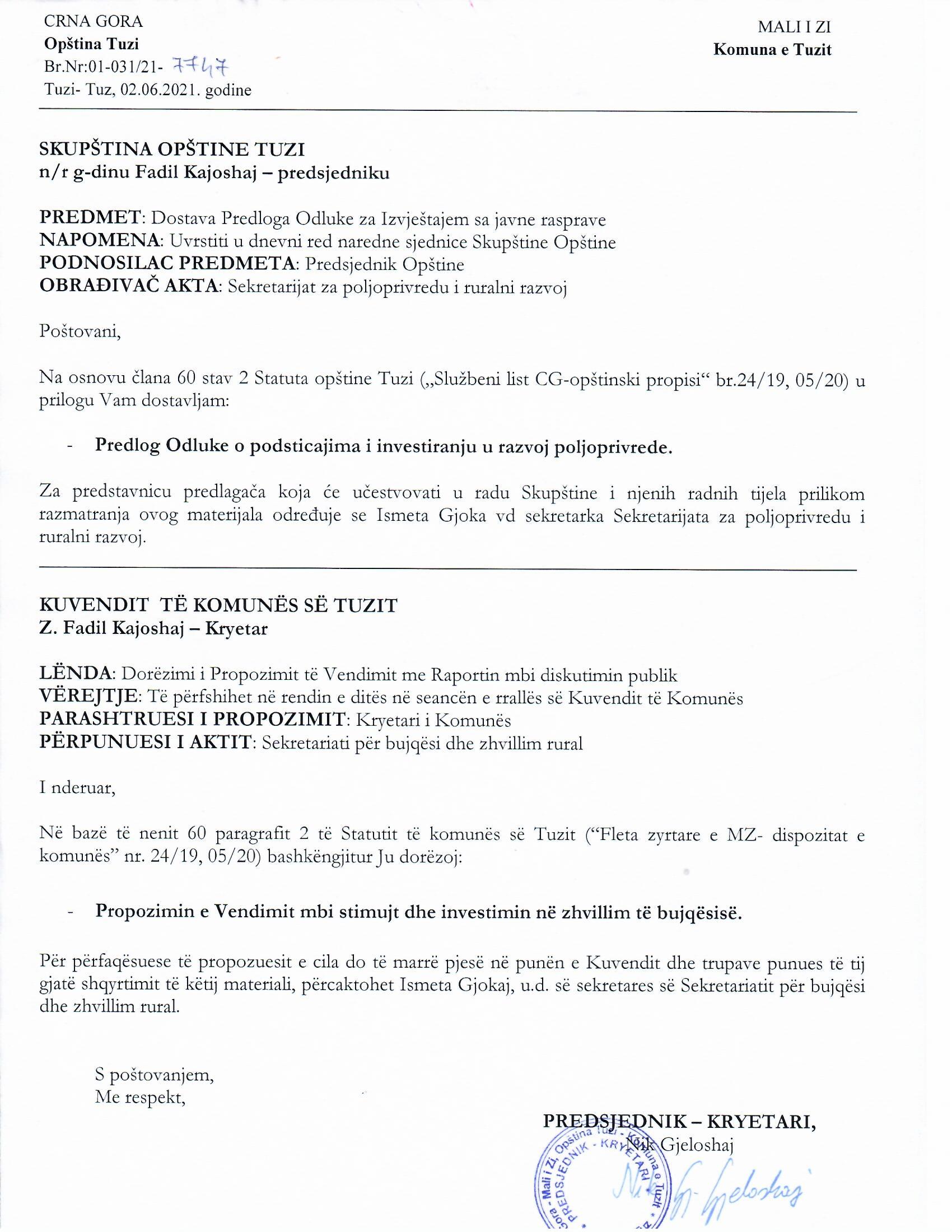 NACRTNa osnovu člana 20 Zakona o poljoprivredi i ruralnom razvoju ("Službeni list CG", br. 56/09, 18/11, 40/11, 34/14, 1/15, 30/17 i 51/17), člana 38 stav 1 tačka 2 a, u vezi sa članom 27 stav 1 tačka 22 Zakona o lokalnoj samoupravi ("Sl. list CG" br. 2/18, 34/19) i člana 24 stav 1 tačka 22, kao i člana 53 stav 1 tačka 2 Statuta Opštine Tuzi ("Službeni list CG - opštinski propisi" br. 24/19, 05/20), po prethodno pribavljenom mišljenju Ministarstva poljoprivrede i ruralnog razvoja broj 320-1811/192 od 13.03.2020.godine, Skupština Opštine Tuzi, na sjednici održanoj _____2021.godine, donijela jeODLUKAo podsticajima i investiranju u razvoj poljoprivredeI. OPŠTE ODREDBEČlan 1Ovom Odlukom propisuju se vrste podsticaja za podršku investicijama u razvoj poljoprivrede (u daljem tekstu: podsticaji), uslovi i način ostvarivanja prava na podsticaje, kao i obaveze korisnika podsticaja na teritoriji opštine Tuzi.Član 2Podsticaji obuhvataju finansijsku podršku aktivnostima koji se odnose na investicije u poljoprivredi u svrhu: povećanja kvaliteta i konkurentnosti poljoprivrednih proizvoda, usmjeravanja proizvođača tržišnim uslovima i standardima, povećanja broja zaposlenih u poljoprivredi, pripreme i promovisanje lokalnih inicijativa u sveri poljoprivrede, povećanja iskorišćenosti poljoprivrednih resursa i kvalitetnijeg života u ruralnim oblastima.Član 3Sredstva za podsticaj razvoja poljoprivrede obezbjeđuju se u Budžetu Opštine.Budžetom opredijeljena sredstva podsticaja raspoređuju se korisnicima prema Planu korišćenja sredstava za podsticanje razvoja poljoprivrede (u daljem tekstu: Plan), koji donosi organ lokalne uprave nadležan za poslove poljoprivrede (u daljem tekstu: nadležni organ)Plan se donosi za svaku godinu posebno.Plan sadrži planirana sredstva za podsticaj svake od prioritetnih oblasti poljoprivrede navedene u Planu, razloge za podsticaj, ciljeve, obuhvat podsticaja, opis mjere i kriterijume za podsticaj, korisnike, način plaćanja, procedure realizacije, tačan opis i iznos (u novcu ili procentu) podsticaja.Član 4Sredstva podsticaja se dodijeljuju na osnovu javnog poziva (konkursa) za dodijelu podrške, koji se objavljuje u najmanje jednom dnevnom listu, na oglasnoj tabli i internet stranici Opštine.U toku jedne godine mogu se objaviti dva-tri poziva u zavisnosti od iskorišćenosti sredstava.Pravo prijave i učešća po javnom pozivu ima svaki registrovani poljoprivredni proizvođač, ukoliko je njegova djelatnost obuhvaćena planom podsticaja za tu budžetsku godinu.O ostvarivanju prava na podsticaje odlučuje nadležni organ na način i postupku predviđenim ovom Odlukom.II VRSTE PODSTICAJAČlan 5Pravo na podsticaje u poljoprivredi korisnici ostvaruju kroz sljedeće vidove podsticaja:podrška unapređenju stočarske proizvodnje;podrška razvoju tržišne proizvodnje mlijeka;podrška povrtarskoj proizvodnji;podrška organizovanju i razvoju organske poljoprivredne proizvodnje;intervencije na tržištu poljoprivrednih proizvoda; upravljanje rizicima u poljoprivredi;podrška proizvodnji i razvoju voćnih i vinogradartskih zasada;podrška proizvodnji i razvoju maslinarstva;podrška proizvodnji ljekovitog i aromatičnog bilja;podrška aktivnostima kooperativa, udruženja i organizacija proizvođača;podrška korišćenju planinskih pašnjaka;promocija poljoprivrednih proizvoda i poljoprivrede;16. podrška unapređenju pčelarstva;17. podrška proizvodnji cvijeća;18. podrška razvoju slatkovodnog ribarstva;19. podrška pedološkoj analizi zemljišta;     20. podrška kontroli ispravnosti vode za navodnjavanje; 21. podrška edukativnim radionicama za proizvođače;22. podrška mladim proizvođačima;24. podrška studijskim putovanjima poljoprivrednih proizvođača;25. podrška programu zdravstvene zaštite biljaka;26. podrška razvoju ruralnog turizm;27. participacija u osiguranju poljoprivrednim proizvođačima;28. participacija staračkim naknadama;29. podrška održivom korišćenju zemljišta;Podrška unapređenju stočarske proizvodnjeČlan 6Podrška stočarskoj proizvodnji se ostvaruje obezbjeđivanjem:   - premije po grlu za krave i priplodne junice;   - premije po grlu za ovce i koze;   - premije za uzgoj svinja;   - premije za uzgoj koka nosilja;   - pomoći u izgradnji, rekonstrukciji ili adaptaciji objekata za uzgoj stoke kao i objekta za skladištenje stočne hrane sa pripadajućom opremom, nabavka, odnosno povećanje stočnog fonda.Uslovi prihvatljivostiU govedarstvu razvojna premija obuhvata sva ona gazdinstva koja gaje minimum tri krave i priplodne junice.Premije se odnose samo za grla ispod ovog minimum.Kriterijum je ispunjen ako gazdinstvo drži taj broj grla minimalno 6 mjeseci, ako su životinje obilježene i ako je gazdinstvo upisano u Registar poljoprivrednih gazdinstava u Ministarstvu.U kozarstvu i ovčarstvu razvojna premija obuhvata sva ona gazdinstva koja gaje minimum 30 grla ovaca odnosno 20 grla koza u stadu.U svinjogojstvu podrška obuhvata gazdinstva do pet grla.Premija se odnosi samo na broj grla ispod  minimuma koje podržava resorno ministarstvo.Premije za uzgoj koka nosilja mogu ostvariti registrovani poljoprivredni proizvođači koji posjeduju minimalno 100 koka nosilja.Kruterijum je ispunjen ako gazdinstvo drži taj broj minimalno šest mjeseci, ako su životinje obilježene i ako je gazdinstvo upisano u Registar poljoprivrednih gazdinstava u Ministarstvu.Podrška razvoju tržišne proizvodnje mlijekaČlan 7Podrška se daje proizvođačima koji predaju mlijeko odobrenim objektima za preradu mlijeka (mljekarama/sirarama), a koji su upisani u Registar odobrenih objekata u Upravi za bezbjednost hrane, veterinu i fitosanitarne poslove. Osnovna premija iznosi 0,02 € po litru.Uslovi podrškeUslov za dobijanje premije je da je isporučena količina mlijeka po gazdinstvu minimum 400 litara mjesečno i da je mlijeko u skladu sa kriterijumima kvaliteta sirovog mlijeka u odnosu na broj mikroorganizama i somatskih ćelija u skladu sa Uredbom o posebnim zahtjevima higijene za proizvode životinjskog porijekla. Podrška povrtarskoj proizvodnjiČlan 8Podsticaji obuhvataju podršku aktivnostima koje se odnose na investicije za povećanje povrtarske proizvodnje, povećanje površina u zaštićenom prostoru (plastenika i staklenika) za povrtarsku proizvodnju, učešće u troškovima nabavke opreme za rad u ovim objektima, obezbeđenje povoljnijih uslova zakupa tezgi na pijacama za ovakve poljoprivredne proizvođače. U skladu sa nacionalnom strategijom uključivanje proizvođača u registrovane šeme kvaliteta.Prihvatljive investicije- izgradnja, rekonstrukcija i adaptacija različitih oblika zaštićenog prostora /staklenici i plastenici/ za gajenje povrća u zaštićenom prostoru i opreme za ventilaciju, grijanje odnosno hlađenje zaštićenog prostora;- izgradnja i/ili rekonstrukcija objekata za skladištenje povrća sa prostorima za sortiranje i pakovanje;- nabavka opreme za pripremu zemlje, sađenje, berbu, sortiranje, pakovanje i skladištenje povrća;- nabavka sadnog materijala, kao i materijala koji se koristi kod podizanja i održavanja zasada (kolčevi, zaštitne mreže, itd).Uslovi prihvatljivostiKorisnici moraju posjedovati ili imati u zakup poljoprivredno zemljište za gajenje povrća.Minimalne površine za podršku proizvodnje pojedinih kultura su:   - gajenje na otvorenom polju, površina koja nije manja od 2000m2;   - zaštićeni prostor (plastenik ili staklenik), površina koja nije manja od 500m²;   Ne mogu sa sabirati površine uzgoja različitih vrsta povrća za ispunjavanje navedenog minimuma.Ukoliko je predmet investicije izgradnja plastenika/staklenika, potrebno je dostaviti odobrenje, ovjerenu projektnu dokumentaciju i sertifikat (atest) kojim se potvrđuje da plastenik/staklenik može izdržati opterećenje od minimum 100 kg/m2 i udare vjetra jačine minimum 50km/h.Ukoliko je predmet investicije rekonstrukcija objekata za skladištenje povrća sa prostorima za sortiranje i pakovanje, nabavka opreme za pripremu zemlje, sađenje, berbu, sortiranje, pakovanje i skladištenje, korisnik može ostvariti pravo na sredstva za podršku kupovine najviše jedne linije opreme, uz uslov da mora imati dokaz da ima najmanje 2000 m2 obradivog zemljišta pod zasadima povrća u svom vlasništvu ili u vlasništvu članova porodičnog domaćinstva.Podrška organizovanju i razvoju organske poljoprivredne proizvodnjeČlan 9 Podsticaji organizovanju i razvoju organske poljoprivredne proizvodnje obuhvataju podršku aktivnostima koje se odnose na investicije u razvoj organske poljoprivredne proizvodnje u bilo kom segmentu poljoprivredne proizvodnje. Ciljevi ove mjere su sadržani u potrebi povećanja dodatne vrijednosti poljoprivrednih proizvoda kroz organizovanje organske poljoprivredne proizvodnje.Prihvatljive investicije- organizovanje organske proizvodnje u vinogradarstvu;- organizovanje organske proizvodnje u stočarskom sektoru;- podizanje i opremanje proizvodnih voćnih zasada prema standardima za organsku proizvodnju;- organizovanje organske povrtlarske proizvodnje;- organizovanje organske proizvodnje u maslinarstvu;- unapređenje i organizovanje organskih pčelinjaka.Podsticajima se obuhvataju aktivnosti u prelaznom periodu za uključivanje i prilagođavanje subjekata u organsku proizvodnju i podrška sertifikaciji organski proizvedenih gotovih proizvoda (podrška podizanju novih organskih zasada, podrška nabavci organskih đubriva, sadnog materijala, dozvoljenih sredstava za zaštitu i dr.).Prelazni period je određeni vremenski period, potreban za prelazak iz proizvodnje koja nije organska u organsku proizvodnju, u kojem se primjenjuju metode organske proizvodnje i pravila utvrđena Zakonom o organskoj proizvodnji.Uslovi prihvatljivostiZa ostvarivanje prava na ovu podršku poljoprivredni proizvođači moraju biti registrovani u Registar subjekata u organskoj proizvodnji u skladu sa važećim propisima.Podrška se daje za organsku proizvodnju u bilo kojoj grani poljoprivredne proizvodnje.Intervencije na tržištu poljoprivrednih proizvodaČlan 10Intervencije na tržištu se odnose na povlačenje i skladištenje viškova poljoprivrdnih proizvoda do otklanjanja nastalih poremećaja, kao i pomoć u distribuciji proizvoda koji su predmet intervencije od strane privrednih subjekata kod kojih se vrši skladištenje. Viškovima će se smatrati oni proizvodi za koje se utrvdi da postoji problem plasmana na tržištu čija je tržišna cijena ispod troškova proizvodnje. Podrška se daje privrednim subjektima koji posjeduju adekvatne prostore za skladištenje i promet poljoprivrednih proizvoda, u vidu naknade za korišćenje skladišnog prostora i održavanja proizvoda u dobrom stanju.Uslovi prihvatljivostiPrivredni subjekti koji posjeduju adekvatna skladišta mogu otkupiti poljoprivredne proizvode od proizvođača po tržišnim cijenama i/ili cijenama kojima se garantuje održavanje stabilnosti dohotka proizvođačima, a u skladu sa instrukcijama Ministartsva. Upravljanje rizicima u poljoprivrediČlan 11Upravljanje rizicima u poljoprivredi se odnosi na podrčku poljoprivrdnim proizvođačima da osiguraju svoje usjeve i stočni fond, čime se obrzjeđuje smanjenje dugoročno negativnih posledica šteta prouzrokovanih prirodnim nepogodama i drugim vanrednim događajima. Podrška za upravljanje rizicima u poljoprivredi sastoji se iz naknade štete koju su poljoprivredni proizvođači pretrpjeli usled elementarnih nepogoda (poplava, požar, suše, klizište i dr).Uslovi prihvatljivostiPravo na podršku imaju proizvođači upisani u Registar poljoprivrednih gazdinstava. Podrška se odnosi na finansiranje dijela troškova osiguranja od šteta na poljoprivrednim usjevima, stočnom fondu i za osiguranje od požara za registrovana poljoprivredna gazdinstva. Pravo na naknadu štete imaju poljoprivredni proizvođači koji su pretrpjeli štetu uslijed elementarnih nepogoda (poplava, požar, suše, klizište, bolesti i dr.).Uz zahtjev se dostavlja izvještaj Komisije za procjenu šteta.Podrška proizvodnji i razvoju voćnih i vinogradartskih zasadaČlan 12Podsticaji obuhvataju podršku aktivnostima koje se odnose na investicije za podizanje novih voćnih zasada i vinograda, nabavku sadnica i kalemova, nabavku đubriva za zasnivanje voćnjaka i vinogarada, učešće u troškovima za izgradnju i popravku suhozida i podzida u voćnjaku i vinogradu, nabavka opreme za određivanje zrelosti grožđa i voća i druge opreme od značaja za vinogradarstvo i voćarstvo.Prihvatljive investicije- nabavka višegodišnjeg sadnog materijala, u skladu sa zakonskim propisima u ovim oblastima, kao i materijala koji se koristi kod podizanja i održavanja voćnjaka i vinigrada (kolčevi, ograde, zaštitne mreže, itd);- nabavku đubriva koja je potrebna za zasnivanje voćnjaka i vinograda to stajsko i veštačko đubrivo;- nabavku materijala za izgradnju i popravku suhozida i podzida u voćnjaku i vinogradu;- izgradnja i/ili rekonstrukcija objekata za skladištenje voća i grožđa sa prostorima za sortiranje i pakovanje.- nabavka opreme (refraktometri, ecemetri id).Uslovi prihvatljivostiKorisnici moraju posjedovati ili imati u zakup poljoprivredno zemljište za podizanje voćnih zasada i  vinograda.Zasadi moraju biti na površini ne manjoj od 500 m2.Ukoliko je predmet investicije izgradnja i rekonstrukcija objekata, potrebno je dostaviti odobrenje i ovjerenu projektnu dokumentaciju.Ukoliko je predmet investicije nabavka sadnog materijala uz zahtjev se prilaže deklaracija o kvalitetu sadnog materijala.Korisnici moraju biti upisani u Registar kod Ministarstva nadležnog za poslove poljoprivrede (daljem tekstu Ministarstvo), do dana podnošenja zahtjeva.Podrška proizvodnji i razvoju maslinarstvaČlan 13Podsticaji obuhvataju:   - aktivnosti koje se odnose na investicije za podizanje novih zasada maslina, revitalizaciju zasada maslina, nabavku opreme i mehanizacije za unapređenje maslinarstva, izgradnju i popravku suhozida i podzida u maslinjaku,   - obezbjeđivanje premija po:      a) kilogramu obranog ploda masline i      b) litru proizvedenog ekstra djevičanskog maslinovog ulja,   - uvođenje novih tehnologija i poboljšanje higijensko tehničkih uslova maslinarima koji su upisani u Registar maslinjaka koji se vodi u nadležnom Ministarstvu,   - zaštitu protiv bolesti i štetočina.Prihvatljive investicije- nabavka sadnog materijala za zasnivanje novih maslinjaka;- revitalizacija starih maslinjaka i rezidba mladih izboja;- nabavka materijala koji se koristi kod podizanja i održavanja maslinjaka (kolčevi, ograde, zaštitne mreže, itd);- izgradnja, rekonstrukcija, odnosno adaptacija objekata u kojima se nalaze mlinovi za preradu maslina i proizvodnju maslinovog ulja;- nabavka opreme za preradu maslina (mlinovi, spremnici za skladištenje ulja, itd);- nabavka materijala za izgradnju i popravku suhozida i podzida u maslinjaku.- nabavka ambalaže za čuvanje većih količina maslinovog ulja i tamne staklene ambalaže (flaše) za manje pakovanje i za tržište;- nabavka ekološki prihvatljivih sredstava za zaštitu od bolesti i štetočina.Uslovi prihvatljivostiKorisnici moraju posjedovati ili imati u zakup poljoprivredno zemljište za podizanje zasada maslina.Korisnik mora imati minimum 20 stabala masline upisanih u Registar kod Ministarstva.Minimum stabala maslina za revitalizaciju je 15.Ukoliko je predmet investicije nabavka opreme za preradu maslina, za podršku su prihvatljivi udruženi proizvođači maslina koji ukupno imaju minimum 300 stabala maslina u rodu.Ukoliko je predmet investicije nabavka opreme za proizvodnju ili skladištenje maslinovog ulja, korisnik mora da posjeduje adekvatni objekat za te svrhe.Ukoliko je predmet investicije rekonstrukcija odnosno adaptacija objekta za proizvodnju i skladištenje maslinovog ulja, uz zahtjev se dostavlja odobrenje i projekat sa detaljnim predmjerom i predračunom planiranih radova a korisnik mora da bude registrovan u Registru proizvođača maslina i/ili proizvođača maslinovog ulja, najmanje jednu godinu prije objavljivanja Javnog poziva.Minimalna količina proizvedenog maslinovog ulja za nabavku staklene ambalaže-flaša je 30 litara.Za nabavku staklene ambalaže potrebno je dostaviti dokaz o izvršenoj analizi ekstra djevičanskog maslinovog ulja. Ukoliko je predmet investicije nabavka sadnog materijala uz zahtjev se prilaže deklaracija o kvalitetu sadnog materijala.Visina premija po kilogramu obranog ploda masline i litru proizvedenog ekstra djevičanskog maslinovog ulja određuje se Planom iz člana 3 stav 2 ove Odluke.Ukoliko je predmet investicija premija po kilogramu obranog ploda masline uz zahtjev se kao dokaz o količini obranog ploda masline prilaže potvrda uljare gdje maslinar predaje masline na preradu.Podrška proizvodnji ljekovitog i aromatičnog biljaČlan 14Podsticaji obuhvataju podršku aktivnostima koje se odnose na investicije za podizanje zasada ljekovitog bilja, nabavku opreme za sušenje, pakovanje ljekovitog bilja. Prihvatljive investicije se odnose na nabavku sadnica u skladu sa zakonskim propisima u ovoj oblasti kao i materijala koji se koristi kod podizanja i održavanja ove vrste zasada (kolčevi, ograde, zaštite mreže itd), nabavku đubriva koje je potrebno za zasnivanje zasada, nabavku mašina i uređaja.Uslovi prihvatljivostiKorisnici moraju posjedovati poljoprivredno zemljište ne manje od 1 000m2 za sadnju i uzgoj ljekovitog bilja.Podrška se utvrđuje na osnovu zasijane/zasađene površine pod uslovom da je procenat prijema sadnica preko 80 %, minimum.Kod nabavke opreme za proizvodnju eteričnih ulja prednost za ostvarivanje ove podrške imaju udruženi uzgajivači ljekovitog bilja (uslov je da ih je najmanje petoro).Ukoliko je predmet investicije nabavka sadnog materijalauz zahtjev se prilaže deklaracija o kvalitetu sadnog materijala.Korisnici moraju biti upisani u Registre kod Ministarstva nadležnog za poslove poljoprivred(daljem tekstu Ministarstvo), do dana ponošenja zahtjeva.Podrška aktivnostima kooperativa, udruženja i organizacija proizvođačaČlan 15Podrška se odnosi na na realizaciji plana i programa osnivanja i rada kooperativa i udruženja za organizovanje: proizvodnje na poljoprivrednim gazdinstvima, prerade, promocije i prodaje poljoprivredno-prehrambenih proizvoda, snabdijevanje repromaterijalom, energentima, gorivom, sredstvima za proizvodnju, nabavku tehnološke opreme, formiranju otkupnih centara i sl. Podrška se odnosi na osnivanje i rad organizacije proizvođača i može se dodijeliti udruženim proizvođačima i organizacijama koje su formirane i djeluju u skladu sa Zakonom i podzakonskim aktima kojim su propisani detalji vezani za osnivanje i priznavanje organizacija proizvođača. Podrška korišćenju planinskih pašnjakaČlan 16Podrška se odnosi na podršku poljoprivrednim gazdinstvima koja najmanje tri mjeseca u kalendarskoj godini drže stoku (svoju i uzetu na mljkarinu) na katunima po uslovnom grlu. Minimalan broj za podršku je tri uslovna grla goveda, minimum 50 grla koza odnosno 70 grla ovaca u stadu . Preduslov za goveda, ovce i koze je das u grla obilježena ušnim markicama i njihovo kretanje na katun prijavljeno u skladu sa zakonom. Premije po uslovnom grlu će biti precizirane Javnim pozivom. Ukoliko jee ukupna visina zahjteva za podršku veća od planiranog iznosa, proporcionalno se smanjuje plaćanje po uslovnom grlu. Promocija poljoprivrednih proizvoda i poljoprivrede, edukacija i studijska putovanja poljoprivrednih proizvođačaČlan 17Promocija poljoprivrede i poljoprivrednih proizvoda se sprovodi kroz podršku raznim vidovima promotivnih kampanja i programima koje predlažu udruženja poljoprivrednih proizvođača:   - organizovanje sajmova, izložbi i drugih manifestacija u cilju prezentacije poljoprivrednih proizvoda i proizvođača na području opštine Tuzi;   - učešće na regionalnim i međunarodnim poljoprivrednim sajmovima, izložbama i studijska putovanja;   - organizovanje edukacija iz oblasti poljoprivredne proizvodnje i izdavanju stručnih časopisa iz oblasti poljoprivrede i ruralnog razvoja.Mjera se sprovodi na bazi godišnjih zahtjeva potencijalnih korisnika i dostavljenih planova i programa.Pored registrovanih poljoprivrednih proizvođača korisnici ovih podsticaja mogu biti i registrovana udruženja u poljoprivredi.Uz zahtjev za dodijelu sredstava korisnik podnosi program i detaljnu specifikaciju troškova (za organizovanje, sajmova edukacija i sl.) ili predračun (za učešće na sajmovima, izložbama i sl.).Podrška će se obezbijediti do 50% od prihvatljivih troškova, na osnovu obrazloženog zahtjeva o učešću i ispostavljenim fakturama.Podrška unapređenju pčelarstvaČlan 18Podsticajnim mjerama potrebno je planirati sredstva za unapređenje pčelarstva.Podsticajne mjere odnosiće se na projekte za poboljšanje kvaliteta proizvodnje meda, a biće povezana sa politikom kvaliteta iz strategije razvoja poljoprivrede i ruralnih područja Crne Gore. Podsticaji obuhvataju i podršku aktivnostima koje se odnose na investicije za formiranje ili proširenje pčelinjaka, nabavku opreme i ljekova za pčelinja društva a posebne mjere treba planirati za mlade pčelare mlađe od 30 godina.Prihvatljive investicije- formiranje ili proširenje pčelinjaka sa pripadajućom opremom;- nabavka opreme za pčelarenje (vrcanje, skladištenje, punjenje meda i sl.), kao i oprema za očuvanje kvaliteta i zdravstvene ispravnosti meda i drugih pčelinjih proizvoda;- nabavka antivaroznih podnjača, ljekova i prihrane za pčelinja društva;- posebna podrška mladim pčelarima;- izgradnja, rekonstrukcija i adaptacija objekata za vrcanje, skladištenje, punjenje ili pakovanje meda i drugih pčelinjih proizvoda.Uslovi prihvatljivostiUkoliko je predmet investicije formiranje pčelinjaka (početnik) broj pčelinjih društva na kraju investicije ne može biti manji od 10, a ukoliko je predmet investicije proširenje postojećih pčelinjaka, broj pčelinjih društva mora biti uvećan za najmanje 5 društva.Ukoliko je predmet investicije izgradnja/rekonstrukcija/adaptacija objekta, korisnik mora da ima najmanje 25 pčelinjih društava.Ukoliko je predmet investicije nabavka opreme, antivaroznih podnjača, ljekova i prihrane za pčelinja društva broj pčelinjih društava ne smije biti manji od 10.Mladi pčelari su osobe mlađe od 30 godina i u svom vlasništvu treba da posjeduju najmanje 3 pčelinja društva.Pčelari moraju imati podržani broj pčelinjih društva u vlasništvu u trenutku objavljivanja javnog poziva za ostvarivanje prava na podsticaje.Podrška proizvodnji cvijećaČlan 19Podsticaji obuhvataju podršku aktivnostima koje se odnose na investicije za povećanje  proizvodnje cvijeća, povećanje broja plastenika i staklenika za proizvodnju, učešće u troškovima nabavke opreme za rad u ovim objektima i sl. Prihvatljive investicije- izgradnja, rekonstrukcija i adaptacija različitih oblika zaštićenog prostora /staklenici i plastenici/ za gajenje cvijeća u zaštićenom prostoru i opreme za ventilaciju, grijanje odnosno hlađenje zaštićenog prostora;- nabavka opreme za pripremu zemlje, sađenje, čuvanje i sl. - nabavka sadnog materijala, kao i materijala koji se koristi kod sadnje i održavanja cvijeća (kolčevi, saksije, žica itd).Uslovi prihvatljivostiKorisnici moraju posjedovati ili imati u zakup poljoprivredno zemljište za gajenje cvijeća.Minimalne površine za podršku proizvodnje pojedinih kultura su:   - gajenje na otvorenom polju, površina koja nije manja od 200m2;   - zaštićeni prostor (plastenik ili staklenik), površina koja nije manja od 100m²;Ukoliko je predmet investicije izgradnja plastenika/staklenika, potrebno je dostaviti odobrenje, ovjerenu projektnu dokumentaciju i sertifikat (atest) kojim se potvrđuje da plastenik/staklenik može izdržati opterećenje od minimum 100 kg/m2 i udare vjetra jačine minimum 50km/h.Podrška razvoju slatkovodnog ribarstvaČlan 20Podsticaji obuhvataju kofinansiranje troškova sektoru slatkovodne akvakulture, uzgajivačima ribe za rekonstrukciju uzgajališta, nabavku opreme potrebne za kvalitetnu proizvodnju i zaštitu uzgajališta.  podršku aktivnostima koje se odnose na investicije ribarstva u akvatoriju koji zahvata opština Tuzi.Prihvatljive investicije- izgradnja, rekonstrukcija i opremanje skladištnih prostora za potrebe gajenja ribe do 50% vrijednosti;- refundiranje troškova nabavke opreme za ribolov koji se odvija u skladu sa važećim pravilnikom o uslovima, ribolovnom alatu i opremi, period obavljanja ribolova za obavljanje malog privrednog ribolova. Uslovi prihvatljivostiUkoliko je predmet investicije refundiranje troškova nabavke opreme uz zahtjev se prilaže dozvola za bavljenje ribolovom.Ukoliko je predmet investicije izgradnja i rekonstrukcija objekata, potrebno je dostaviti odobrenje i ovjerenu projektnu dokumentaciju.Podrška analizi pedoloških profila zemljištaČlan 21Analizom zemljišta na parametre kontrole plodnosti, poljoprivredni proizvođači dobijaju preporuke o pravilnom đubrenju za naredne četiri godine. Prihvatljive investicijeparticipacija do 50% u troškovima osnovne analize pedoloških profila zemljišta;Uslovi prihvatljivosti Nakon dostave računa o urađenoj pedološkoj analizi zemljišta sa rezultatima analize i preporukama o količinama unosa đubriva od strane Biotehničkog instituta. Pravo na podršku se ostvaruje svake treće godine. Podrška kontroli ispravnosti vode za navodnjavanjeČlan 22Voda koja se koristi za navodnjavanje poljoprivrednih kultura mora da ispunjava uslove u pogledu kvaliteta, uzimajući u obzir tip zemljišta, način navodnjavanja, kao i poljoprivrednu kulturu. Zbog uptrebe hemijskih sredstava u poljoprivredi (sredstva za zaštitu bilja i vještačka đubriva) moguća je pojava problema kvaliteta vode za sve korisnike pa i za navodnjavanje. Ocjena upotrebljivosti vode za navodnjavanje se često ne obavlja kod sistema za navodnjavanje što može dovesti do degradacije korišćenih prirodnih resursa ali i dobijanja prinosa gajenih biljaka čiji kvalitet ne odgovara nekim standardima. Upotrebljivost vode za navodnjavanje bi trebala da se cijeni korišćenjem zakonima propisanih klasifikacija.  Prihvatljive investicije50% participacije u troškovima analize ispravnosti vode za navodnjavanje.Uslovi prihvatljivostiNakon dostave računa o urađenoj analizi ispravnosti vode i rezultata analize od strane Instituta za javno zdravlje.Program staračkih naknadaČlan 23Staračke naknade se obezbjeđuju za jednog supružnika, ukoliko živi na selu i bavi se poljoprivredom za svoje potrebe, pri čemu ni jedan od supružnika nema primanja po drugom osnovu. Uslovi prihvatljivostiUslovi prihvatljivosti je odredilo resorno ministarstvo dok bi opština učestvovala 25-30% za korisnike staračkih naknada sa područja Opštine Tuzi. Predhodno bi resorno ministarstvo i opština potpisali sporazum o saradnji koji se odnosi na način učešća i isplate nakanade korisnicima.  Podrška unapređenju stočnog fondaČlan 24Mjera podrške unapređenju stočnog fonda se odnosi na povećanje broja grla po gazdinstvu pogodene za proizvodnju mlijeka i mesa. Uslovi prihvatljivostiMjerom se podržavaju poljoprivredna gazdinstva koja su upisana u Registar poljoprivrednih gazdinstava kao i gazdinstva koja gaje najmanje pet grla mliječnih odnosno rasa za meso. Prihvatljive investicijeDo 50% troškova za kupovinu jednog grla. Grla se moraju kupiti isključivo u registrovanim farmama. Podrška pokretanju poslovanja mladih poljoprivrednikaČlan 25Podrška se daje mladim ljudima koji su nezaposleni i imaju završenu srednju školu,  smjer poljoprivreda ili poljoprivredni fakultet, koji posjeduju poljoprivredno zemljište i žele da se bave poljoprivredom. Procjena prihvatljivosti zahtjeva se donosi na osnovu biznis plana i prateće dokumentacije tražene Javnim pozivom.  Uslovi prihvatljivostiPravo na podršku imaju fizička lica starosti od 18-35 godina, koja su na evidenciji Zavoda za zapošljavanje, završena srednja škola, smjer poljoprivreda ili poljoprivredni fakultet, posjeduje zemlju na svoje ime. Prihvatljive investicijeDo 30% investicije, opravdanih troškova prikazanih u biznis planu. Podrška kvalitetu proizvoda- zaštita geografskog porijekla Član 26Podrška se daje grupi proizvođača koja se opredijelila za zaštitu geografskog porijekla proizvoda a koji su podnijeli zahtjev za registraciju. Podrška obuhvata edukaciju proizvođača i pripremu potrebne dokumentacije za registraciju.  Prihvatljive investicijeDo 100% troškova potrebnih za registraciju kolektivne šeme kvaliteta. Podrška programu zaštite biljakaČlan 27Podrška se daje poljoprivrednim proizvođačima koji vode evidenciju sredstava za zaštitu koje upotrebljavaju u svome gazdinstvu. Evidencija se vodi za svaku kulturu pojedinačno i obuhvata naziv sredstva za zaštitu, aktivnu materiju, datum tretiranja, vrijeme tretiranja (prije podne, popodne), količinu, površinu, koncentraciju, fenofaze razvoja biljke i dr.   Uslovi prihvatljivostiPravo na podršku imaju svi poljoprivredni proizvođači koji uredno vode evidenciju upotrebe hemijskih sredtsva za zaštitu bilja. Podrška se daje nakon dostave kontrole proizvoda na ostatke hemijskih sredstava u poljoprivrednim proizvodima u iznosu do 50% uplaćene sume za kontrolu. Podrška razvoju ruralnog turizmaČlan 28Ruralni turizam na području opštine Tuzi nedovoljno je iskorišćen resurs, koji može da ima veliki potencijal.Ponuda ruralnog turizma u opštini Tuzi treba da se bazira na boravku u tradicionalnim smeštajnim kapacitetima, učešću u seoskim radovima, pješačenju,vožnji biciklom, astro ponude iz domena tradicionalnih proizvoda (jagnjećeg mesa, vino, pršut, sir, med itd.) edukacija i direktno učešće u pripremanju samih proizvoda.Cilj je formiranje porodičnih poljoprivrednih gazdinstava kao vid ugostiteljsko-turističkih objekata, koji će poboljšati kvalitet života u ruralnom području opštine.Podsticaji obuhvatajuUčešće u troškovima izrade projektne dokumentacije (Glavnog projekta) za rekonstrukciju ruiniranog objekta ili ostatka seoske kuće u ruralnom području opštine. Namjena objekta može da bude isključivo u turističke svrhe (Porodična poljoprivredna gazdinstva-ugostiteljski objekti u ruralnom području sa smeštajem).Opis mjere i kriterijumi za podršku: ova porška odnosi se na učešće u troškovima do 50% za izradu projektne dokumentacije za rekonstrukciju i renoviranje postojećeg objekta, do 60% mladim od 18 do 30 godina kao i ženama nosiocima domaćinstva.Korisnici su:   1) fizička lica - (preduzetnici) rezidenti sa stalnim prebivalištem u Tuzima u trajanju od najmanje 5 godina do objave javnog poziva, koji su registrovani poljoprivredni proizvođači;   2) pravna lica čije sjedište firme je u Tuzima i koji posjeduju ili imaju u dugogodšnji zakup nepokretnu imovinu u ruralnom području opštine, koji su registrovani poljoprivredni proizvođači.Način plaćanja je na osnovu zahtjeva za isplatu, na žiro račun korisnika.Procedura realizacije: Uslovi za korišćenje ovih sredstava biće definisani u javnom pozivu.Uz zahtjev se dostavlja Glavni projekat na koji je izvršena revizija i predat zahtjev za građevinsku dozvolu, kao i račun i Ugovor sa ovlašćenim projektantom o izradi projektne dokumentacije sa odgovarajućom uplatnicom o uplati iznosa za izradu projektne dokumentacije.Participacija u osiguranju poljoprivrednim proizvođačimaČlan 29Participacija u osiguranju poljoprivrednim proizvođačima se obezbjeđuje za oba supružnika, ukoliko žive na selo i bave se poljoprivredom kao jedinim zanimanjem pri čemu ni jedan od supružnika nema primanja po drugom osnovu.    Uslovi prihvatljivostiUslovi prihvatljivosti je odredilo resorno ministarstvo dok bi opština učestvovala od 10-15% za proizvođače sa područja opštine Tuzi čiji osnov osiguranja je poljoprivreda. Predhodno bi resorno ministarstvo i opština potpisali sporazum o saradnji koji se odnosi na participaciji  opštine kao partnera u osiguranju poljoprivrednih proizvođača.   Podrška održivom korišćenju zemljištaČlan 30Podrška održivom korišćenju zemljišta ima za cilj proširivanje, ravnanje, povezivanje i prilagođavanje parcela u privatnom vlasništvu, u obradive površine, odnosno prilagođavanje terena za potrebe namjene tog zemljišta poljoprivrednoj proizvodnji. Uslovi prihvatljivostiPravo na podršku imaju poljoprivredni proizvođači koji su upisani u Registar poljoprivrednih gazdinstava, bave se poljoprivrednom proizvodnjom kao jedinim zanimanjem i u posjedu imaju najviše 2000 m² obradive površine. Predmet podrške je učešće u troškovima za upotrebu građevinske, putne i dr. mehanizacije za uređenje zemljišta za poljoprivredne svrhe.Podrška održivom korišćenju zemljišta se realizuje nakon dostave fakture o izvršenim poslovima i iznosi do 70% od troškova uređenja zemljišta.  III NAČIN I POSTUPAK ZA OSTVARIVANJE PRAVA NA PODSTICAJEČlan 31Pravo na podsticaje ostvaruju fizička i pravna lica registrovana za obavljanje poljoprivredne djelatnosti kao i odgovarajuće NVO čiji su ciljevi i djelatnost poljoprivreda i koja imaju prebivalište, odnosno sjedište na području opštine Tuzi (u daljem tekstu: korisnici), koji poljoprivrednu djelatnost obavljaju na teritoriji Opštine Tuzi osim pčelara koji mogu da imaju seleće pčelinjake u drugim opštinama.Član 32Pravo na podstidaje, korisnik iz člana 18 ove Odluke, mogu ostvariti ako:   - ispunjava uslove propisane ovom Odlukom;   - nema neizmirenih poreskih obaveza prema organima lokalne uprave;   - za istu investiciju nije korisnik podrške od Ministarstva poljoprivrede i ruralnog razvoja.Uslovi za ostvarivanje prava na podsticaje moraju biti ispunjeni najkasnije u trenutku objavljivanja javnog poziva.Član 33Sredstvima podsticaja ne nadoknađuju se:   - nabavka korišćene odnosno polovne opreme i mehanizacije;   - troškovi poreza, carine, uvoza, administrativne takse i slični troškovi;   - kupovina i zakup poljoprivrednog zemljišta i postojećih objekata;   - troškovi obrtnih sredstava i operativni troškovi;   - troškovi sopstvenog rada (zarada, doprinosa).Član 34Kada se kao uslov prihvatljivosti pojavljuje posjedovanje poljoprivrednog zemljišta korisnici moraju posjedovati poljoprivredno zemljište u svom vlasništvu ili u vlasništvu članova njegove porodice.Članovima porodice u smislu ove odluke smatraju se: bračni drug, roditelji i djeca registrovanog poljoprivrednog proizvođača.Ukoliko ne posjeduje svoje poljoprivredno zemljište, korisnik može uzeti pod zakup poljoprivredno zemljište, za period ne kraći od 5 godina, počev od kalendarske godine za koju se podnosi zahtjev za korišćenje podsticaja.Član 35Izgradnja, rekonstrukcija ili adaptacija objekata se ne može podržati na zemljištu ili objektu na kojima su u katastru upisani tereti i ograničenja (hipoteka, zabrana opterećenja, otuđenja i sl.).Nabavka svih vrsta roba, usluga i radova može biti prihvaćena za podršku samo ukoliko je dobabljač roba, pružalac usluga i izvođač radova pravno lice registrovano za obavljanje tih djelatnosti.Član 36Jedan poljoprivredni proizvođač u jednoj godini može ostvarivati pravo na podsticaj u više različitih grana, a najviše po jednom osnovu u jednoj grani proizvodnje.Iznos podrškeČlan 37Podrška se obezbjeđuje u iznosu do 50% od prihvatljive investicije za sve investicije bez PDV, sa sljedećim izuzecima:   - podrška mladim poljoprivrednim proizvođačima, ne mlađim od 18 godina i ne starijim od 30 godina u iznosu do 70% i ženama poljoprivrednim proizvođačima uz obavezu bavljenja poljoprivrednom proizvodnjom u narednih pet godina;   - iznos podsticajnih sredstava za nabavku sadnog materijala je do 80%;   - naknade štete koju su poljoprivredni proizvođači pretrpjeli usled elementarnih nepogoda u iznosu do 40% procijenjene štete.Tačni procenti podrške će biti određeni planom podsticaja.Član 38Ukoliko ukupan iznos podnijetih zahtjeva za određena podsticajna sredstva prevazilazi budžetom planirani iznos sredstava, proporcionalno se smanjuje jedinični podsticajni iznos, a ukoliko za određena podsticajna sredstva nema dovoljno zahtjeva preostala planirana sredstva mogu se preusmjeriti za drugu podsticajnu mjeru.Postupak ostvarivanja pravaČlan 39Postupak za ostvarivanje prava na podsticaje pokreće nadležni organ objavljivanjem javnog poziva za dodijelu podrške koji se objavljuje u najmanjejednom dnevnom listu, na oglasnoj tabli i internet stranici Opštine.Javni poziv obavezno sadrži:   - vrste podsticaja;   - iznose po pojedinim vrstama podsticaja;   - korisnici podrške;   - uslove predviđene po vrstama podsticaja;   - dokumenta koje je podnosilac zahtjeva dužan da priloži uz zahtjev;   - rok podnošenja zahtjeva;   - i druge dokaze o neophodnim činjenicama i okolnostima.Izuzetno iz stave 1 podsticaji koji se odnose na upravljanje rizicima u poljoprivredi i promociji poljoprivrede i poljoprivrednih proizvoda dodjeljuju se bez javnog oglašavanja na osnovu dostavljenih dokaza o pretrljenoj šteti i na osnovu dostavljenih programa i planova.Nadležni organ može produžiti rok za podnošenje zahtjeva, ukoliko procijeni da treba (u slučajevima malog broja zahtjeva ili sl.).Član 40Zahtjev za ostvarivanje prava po javnom pozivu podnosi lice iz čl. 18 ove Odluke.U slučaju sprječenosti (slučajevi teže bolesti, bolničkog i kućnog liječenja i sl.) u ime korisnika može podnijeti i član domaćinstva, odnosno drugo ovlašćeno lice uz ovjerenu punomoć za zastupanje pod uslovom da je zahtjev podnesen u propisanom roku i da glasi na ime registrovanog proizvođača.Član 41Dokumenta koja se dostavljaju uz zahtjev za ostvarivanje prava na podsticaj moraju da glase na podnosioca zahtjeva i prilažu se u originalu ili ovjerenoj kopiji.Svi podneseni dokumenti ne smiju biti stariji od 6 mjeseci od dana podnošenja zahtjeva.Za nabavljena sredstva i opremu u inostranstvu uz zahtjev se prilaže i prateća carinska dokumentacija.Član 42Iznos podsticaja se utvrđuje nakon obrade i obračuna prispjelih zahtjeva za svaku vrstu podsticaja u zavisnosti od broja zahtjeva i u skladu sa iznosom koji je utvrđen Planom iz člana 3 ove Odluke.Nadležni organ prije odobravanja novčanih podsticaja, obilazi proizvođače koji su dostavili komletnu dokumentaciju i uvidom na licu mjesta, vrši provjeru podataka i uslova propisanih ovom Odlukom i o tome sačinjava zapisnik sa ocjenom i mišljenjem o ispunjavanju uslova za korišćenje novčanih podsticaja.Na osnovu priložene dokumentacije i uvida na licu mjesta nadležni organ konstatuje ispunjenost uslova za ostvarivanje prava na podsticajna sredstva i rješenjem odobrava isplatu novčanih podsticaja korisnicima.Neblagovremene i nepotpune zahtjeve nadležni neće razmatrati.Član 43Isplata podsticajnih sredstava vrši se direktnim plaćanjem na žiro račun korisnika.Obaveze korisnikaČlan 44Korisnici prava dužni su namjenski koristiti podsticajna sredstva i ne mogu otuđiti ili drugom licu dati na korišćenje investiciju koja je predmet zahtjeva u period od 5 godina od dana ostvarivanja prava.Kontrolu utroška odobrenih podsticajnih sredstava kontinuirano vrši organ nadležan za poslove poljoprivrede i ruralnog razvoja.Korisnici koji nenamjenski koriste podsticajna sredstva, koje utvrdi nadležni organ, gube pravo na podsticajna sredstva o čemu nadležni organ donosi posebno rješenje kojim će se korisniku naložiti vraćanje sredstava.U slučaju nenamjenskog korišćenja, korisnik je u obavezi da u cjelosti vrati dodeljena sredstva u roku od 30 dana od dana prijema rješenja.Lica koja su dali netačne podatke prilikom podnošenja zahtjeva, koje utvrdi nadležni organ, nemaju prava na podsticajna sredstva.Član 45Korisnici prava moraju čuvati dokumentaciju na osnovu koje su ostvarili pravo na podsticajna sredstva, najmanje pet godine od dana dobijanja podsticajnih sredstava.IV KAZNENE ODREDBEČlan 46Novčanom kaznom od 150,00 € do 10.000,00 € kazniće se za prekršaj organ ako:   - sredstva podsticaja dodijeljuje bez raspisanog javnog poziva (član 4 stav 1);   - sredstva podsticaja dodijeljuje suprotno načinu i postupku predviđenom ovom Odlukom (član 4 stav 1);Za prekršaj iz stava 1 ovog člana kazniće se i odgovorno lice u pravnom licu novčanom kaznom od 20,00 € do 1000,00 €.Član 47Novčanom kaznom od 150,00 € do 10.000,00 € kazniće se za prekršaj pravno lice ako:   - nenamjenski koristiti podsticajna sredstva (član 44 stav 1);   - da netačne podatke prilikom podnošenja zahtjeva (član 44 stav 5);   - ne čuva dokumentaciju koja se odnosi na ostvarivanje prava na podsticaj najmanje pet godina od dana dobijanja podsticajnih sredstava (član 45).Za prekršaj iz stava 1 ovog člana kazniće se i odgovorno lice u pravnom licu novčanom kaznom od 20,00 € do 1.000,00 €.Za prekršaj iz stava 1 ovog člana kazniće se preduzetnik novčanom kaznom od 50,00 € do 3.000,00 €.Za prekršaj iz stava 1 ovog člana kazniće se i fizičko lice novčanom kaznom od 20,00 € do 1.000,00 €.V PRELAZNE I ZAVRŠNE ODREDBEČlan 48Za realizaciju ove Odluke odgovoran je organ lokalne uprave nadležan za poljoprivredu.Obaveze prema korisnicima programa izvršavaće se po dinamici utvrđenoj budžetskim planom potrošnje za tekuću godinu.Član 49Ova Odluka stupa na snagu osmog dana od dana objavljivanja u "Službenom listu Crne Gore - opštinski propisi".Broj: __________Tuzi, __________SKUPŠTINA OPŠTINE TUZIPREDSJEDNIKFadil KajoshajO b r a z l o ž e nj e Pravni osnov: Se nalazi u članu 20 Zakona o poljoprivredi i ruralnog razvoju ("Službeni list CG", br. 56/09, 18/11, 40/11, 34/14, 1/15, 30/17 i 51/17), člana 38 stav 1 tačka 2 a, u vezi sa članom 27 stav 1 tačka 22 Zakona o lokalnoj samoupravi ("Sl. list CG" br. 2/18) i člana 24 stav 1 tačka 22, kao i člana 53 stav 1 tačka 2 Statuta Opštine Tuzi ("Službeni list CG - opštinski propisi" br. 24/19), po prethodno pribavljenoj saglasnosti Ministarstva poljoprivrede i ruralnog razvoja.Razlozi za donošenja: Ovom Odlukom propisuju se vrste podsticaja za podršku investicijama u razvoj poljoprivrede (u daljem tekstu: podsticaji), uslovi i način ostvarivanja prava na podsticaje, kao i obaveze korisnika podsticaja na teritoriji opštine Tuzi. Podsticaji obuhvataju finansijsku podršku aktivnostima koji se odnose na investicije u poljoprivredi u svrhu: povećanja kvaliteta i konkurentnosti poljoprivrednih proizvoda, usmjeravanja proizvođača tržišnim uslovima i standardima, povećanja broja zaposlenih u poljoprivredi, pripreme i promovisanje lokalnih inicijativa u sveri poljoprivrede, povećanja iskorišćenosti poljoprivrednih resursa i kvalitetnijeg života u ruralnim oblastima.Sredstva za podsticaj razvoja poljoprivrede obezbjeđuju se u Budžetu Opštine.Budžetom opredijeljena sredstva podsticaja raspoređuju se korisnicima prema Planu korišćenja sredstava za podsticanje razvoja poljoprivrede (u daljem tekstu: Plan), koji donosi organ lokalne uprave nadležan za poslove poljoprivrede (u daljem tekstu: nadležni organ)Plan se donosi za svaku godinu posebno.Plan sadrži planirana sredstva za podsticaj svake od prioritetnih oblasti poljoprivrede navedene u Planu, razloge za podsticaj, ciljeve, obuhvat podsticaja, opis mjere i kriterijume za podsticaj, korisnike, način plaćanja, procedure realizacije, tačan opis i iznos (u novcu ili procentu) podsticaja.Sredstva podsticaja se dodijeljuju na osnovu javnog poziva (konkursa) za dodijelu podrške, koji se objavljuje u najmanje jednom dnevnom listu, na oglasnoj tabli i internet stranici Opštine.U toku jedne godine mogu se objaviti dva-tri poziva u zavisnosti od iskorišćenosti sredstava.Pravo prijave i učešća po javnom pozivu ima svaki registrovani poljoprivredni proizvođač, ukoliko je njegova djelatnost obuhvaćena planom podsticaja za tu budžetsku godinu.O ostvarivanju prava na podsticaje odlučuje nadležni organ na način i postupku predviđenim ovom Odlukom.Pravo na podsticaje u poljoprivredi korisnici ostvaruju kroz sljedeće vidove podsticaja: podrška unapređenju stočarske proizvodnje; podrška razvoju tržišne proizvodnje mlijeka; podrška povrtarskoj proizvodnji; podrška organizovanju i razvoju organske poljoprivredne proizvodnje; intervencije na tržištu poljoprivrednih proizvoda; upravljanje rizicima u poljoprivredi;podrška proizvodnji i razvoju voćnih i vinogradartskih zasada; podrška proizvodnji i razvoju maslinarstva; podrška proizvodnji ljekovitog i aromatičnog bilja; podrška aktivnostima kooperativa, udruženja i organizacija proizvođača; podrška korišćenju planinskih pašnjaka; promocija poljoprivrednih proizvoda i poljoprivrede; podrška unapređenju pčelarstva; podrška proizvodnji cvijeća; podrška razvoju slatkovodnog ribarstva; podrška pedološkoj analizi zemljišta; podrška kontroli ispravnosti vode za navodnjavanje; podrška edukativnim radionicama za proizvođače; podrška mladim proizvođačima; podrška studijskim putovanjima poljoprivrednih proizvođača; podrška programu zdravstvene zaštite biljaka; podrška razvoju ruralnog turizm; participacija u osiguranju poljoprivrednim proizvođačima; participacija staračkim naknadama; podrška održivom korišćenju zemljišta.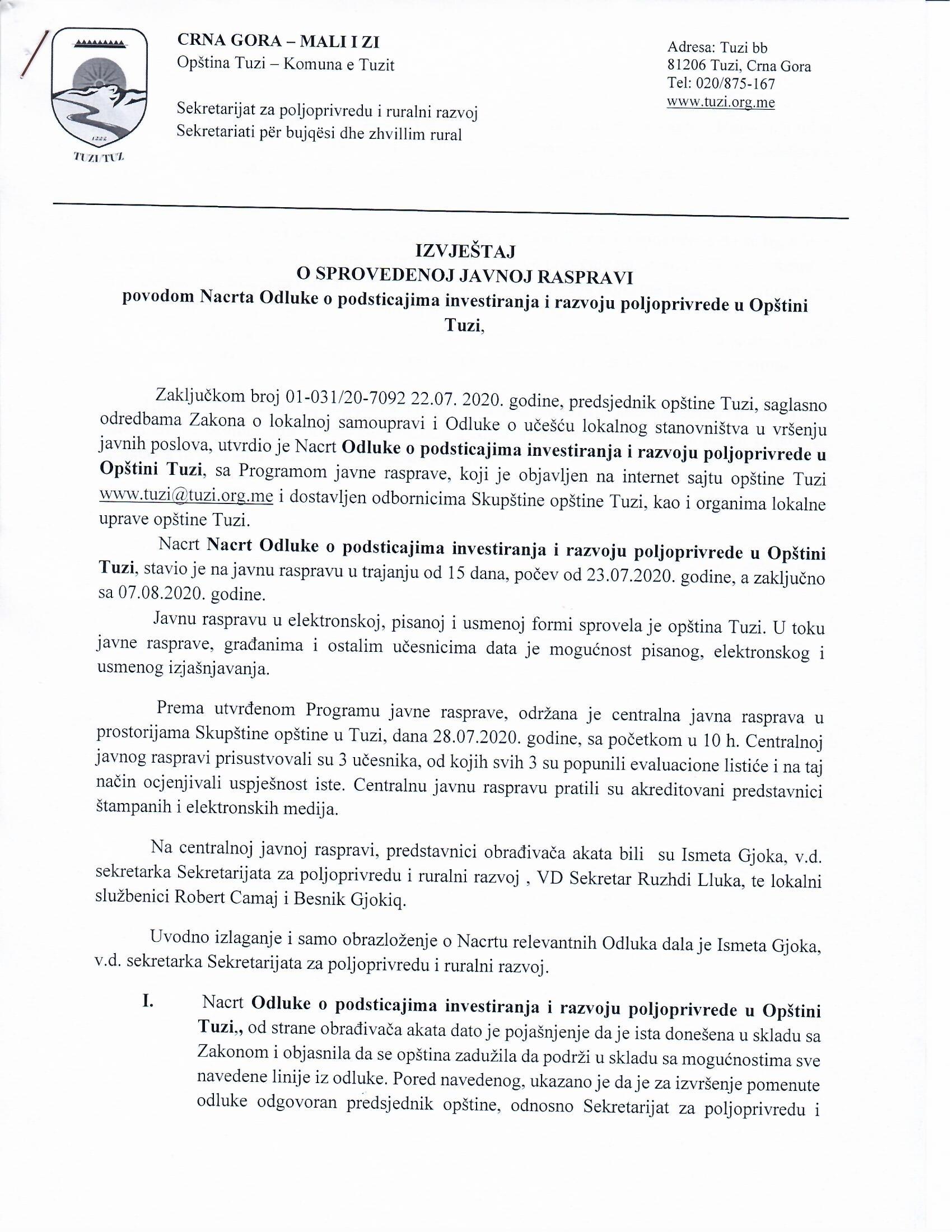 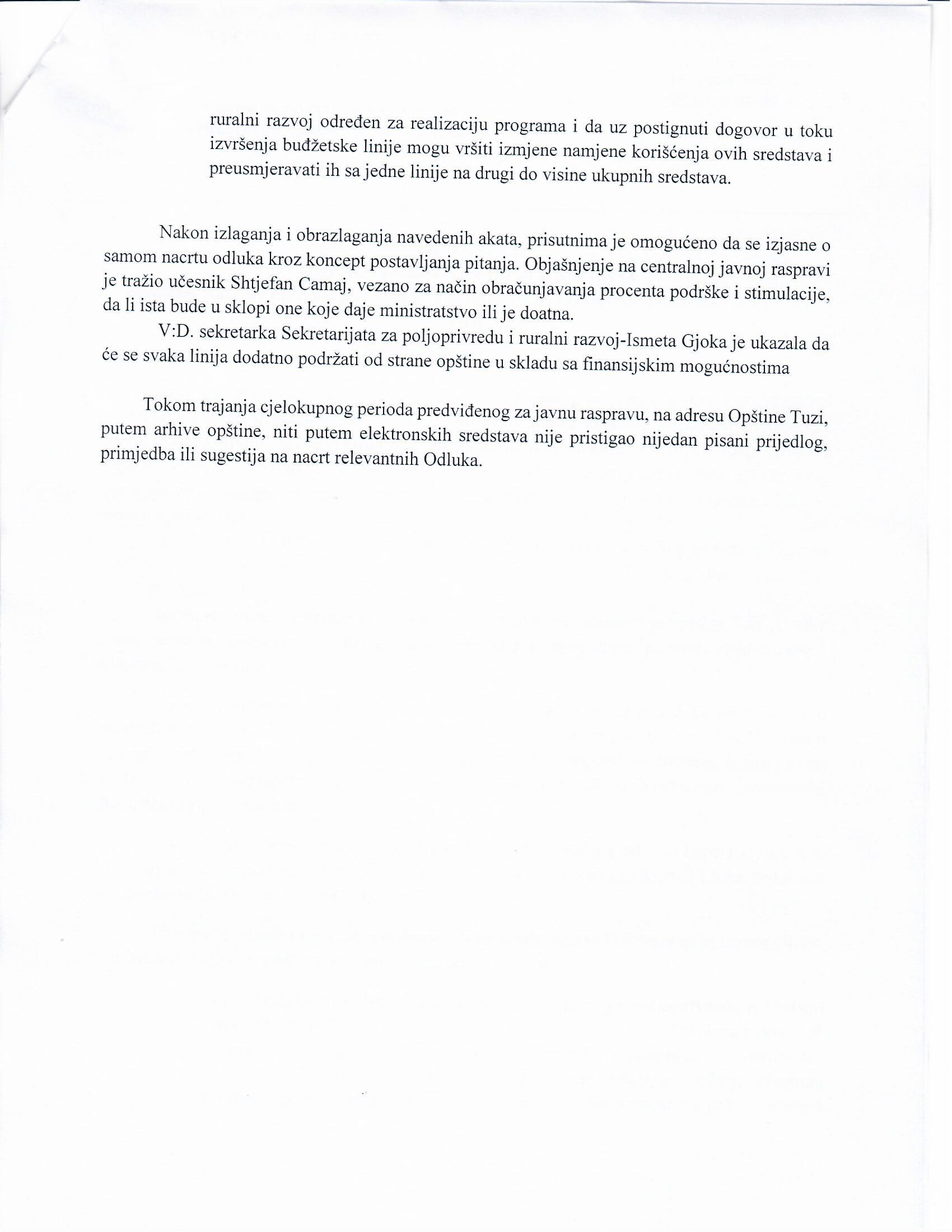 PROJEKT Në bazë të nenit 20 të Ligjit mbi bujqësinë dhe zhvillimin rural (“Fleta zyrtare e MZ”, nr.56/09, 18/11, 40/11, 34/14, 1/15, 30/17 dhe 51/17), nenit 38 paragrafit 1 pikës 2 e, në lidhje me nenin 27 paragrafin 1 pikën 22 të Ligjit mbi vetëqeverisjen lokale (“Fleta Zyrtare e MZ” nr. 2/18) dhe nenit 24 paragrafit 1 pikës 22, si dhe nenit 53 paragrafit 1 pikës 2 të Statutit të Komunës së Tuzit (“Fleta Zyrtare e MZ – dispozitat komunale” nr. 24/19), me pëlqimin paraprak të fituar nga ana e Ministrisë së bujqësisë dhe zhvillimit rural numër 320-1811/192 prej më 13.03.2020., Kuvendi i Komunës së Tuzit, në seancën e mbajtur më______2021, ka sjellë:VENDIMmbi stimujt dhe investimin në zhvillim të bujqësisëDISPOZITAT THEMELORENeni 1Ky vendim përcakton llojet e stimujve për të mbështetur investimet në zhvillimin bujqësor (në vijim: stimuj), kushtet dhe mënyrën e ushtrimit të së drejtës për stimuj, si dhe detyrimet e përfituesve të stimujve në territorin e Komunës së Tuzit.Neni 2Nxitjet përfshijnë mbështetje financiare për aktivitete në lidhje me investimet bujqësore me qëllim të: rritjes së cilësisë dhe konkurrencës së produkteve bujqësore, drejtimit të prodhuesve drejt kushteve dhe standardeve të tregut, rritjen e numrit të të punësuarve në bujqësi, përgatitjen dhe promovimin e nismave lokale të bujqësisë, rritjen e shfrytëzimit të burimeve bujqësore dhe jetë më cilësore për zonat rurale.  Neni 3Mjetet për stimulimin e zhvillimit bujqësor sigurohen nga Buxheti Komunal.Fondet stimuluese të alokuara u shpërndahen përfituesve sipas Planit të përdorimit të fondeve për stimulimin e zhvillimit të bujqësisë (në tekstin e mëtejmë: Plani), i cili miratohet nga organi i vetëqeverisjes lokale kompetent për bujqësinë (në tekstin e mëtejmë: organi kompetent).Plani bihet veçanërisht,  për secilin vit.Plani përmban fondet e planifikuara të stimulimit për secilën nga zonat prioritare bujqësore të parapara në Plan, arsyet e stimulimit, objektivat, qëllimin e stimulimit, përshkrimin e masës dhe kriteret e stimulimit, përfituesit, mënyrën e pagesës, procedurat e zbatimit, përshkrimin e saktë dhe shumën (në para ose përqindje) të stimulimit. .Neni 4Mjetet për nxitje shpërndahen në bazë të thirrjes publike për propozime, (konkursit) e cila botohet në të paktën një gazetë ditore, në  tabelën e njoftimeve dhe në faqen e internetit të Komunës.Brenda një viti mund të shpallen dy-tre konkurse varësisht prej varësisë së shfrytëzimit të mjeteve. Të drejtë paraqitje dhe pjesëmarrjeje në konkursin publik ka secili prodhues i regjistruar bujqësor , me kusht që veprimtaria e tij të mbulohet nga një plan nxitës për atë vit buxhetor.Mbi realizimin e të drejtave për stimulim vendos organi kompetent sipas mënyrës dhe procedurës së paraparë me Vendim. II LLOJET E STIMUJVE Neni 5Të drejtë në stimujt mbi bujqësinë shfrytëzuesit i realizojnë përmes pikëpamjeve të stimulimin si në vijim: Përkrahje avancimit të prodhimeve blegtorale; 1. mbështetje për zhvillimin e prodhimit të qumështit për treg;2. mbështetje për prodhimin e perimeve;3. mbështetje për organizimin dhe zhvillimin e prodhimit organik bujqësor;4. ndërhyrjet në tregun bujqësor;5. menaxhimi i rrezikut në bujqësi;6. mbështetje për prodhimin dhe zhvillimin e plantacioneve me fruta dhe vreshta;7. mbështetje për prodhimin dhe zhvillimin e ullirit;8. mbështetje për prodhimin e bimëve medicinale dhe aromatike;9. mbështetje për aktivitetet e kooperativave, shoqatave dhe organizatave të prodhuesve;10. mbështetje për përdorimin e kullotave malore;11. promovimi i produkteve bujqësore dhe bujqësore;16. mbështetje për përmirësimin e bletarisë;17. mbështetje për prodhimin e luleve;18. mbështetje për zhvillimin e peshkimit të ujërave të ëmbla;19. mbështetje për analizën pedologjike të tokës; 20. mbështetje për kontrollin e sigurisë së ujit për ujitje;21. Mbështetje e seminareve arsimore për prodhuesit;22. mbështetje për prodhuesit e rinj;24. mbështetje për udhëtimet studimore të fermerëve;25. mbështetje për programin shëndetësor të bimëve;26. mbështetje për zhvillimin e turizmit rural;27. pjesëmarrja në sigurime për prodhuesit bujqësorë;28. pjesëmarrja në përfitimet e pleqërisë;29. mbështetje për përdorimin e qëndrueshëm të tokës;Përkrahje avancimit të prodhimeve blegtorale Neni 6Mbështetja për prodhimin blegtoral sigurohet nga: - primitë për kokë për lopët dhe mëshqerrat e shumimit; - premitë për kokë për dele dhe dhi; - premitë për rritjen e derrave; - premitë për shumimin e pulave ;- Ndihmë në ndërtimin, rindërtimin ose adaptimin e objekteve të blegtorisë, si dhe lehtësirat e depozitimit të kafshëve me pajisje të lidhura, prokurimin ose rritjen e stokut të bagëtive.Kushtet e pranimitPër ata që mbajnë lopë, premia i zhvillimit përfshin të gjitha ato fermat që mbajnë së paku tre lopë dhe mëshqerra të mbarështimit.Premitë vlejnë vetëm për kokë nën këtë minimum.Kriteri është i përmbushur nëse një fermë mban numrin e kafshëve të paktën 6 muaj, nëse kafshët janë shënuar dhe nëse ferma ka hyrë në regjistrin e fermave bujqësore në Ministrinë. Për dhitë dhe delet, premitë e zhvillimit përfshin të gjitha ato njësi që kanë minimumi 30 krerë dele ose 20 koka dhie në tufë.Sa i takon mbajtësve të derrave, do të përfshihen amvisëritë që mbajnë 5 krerë e më shumë.Premia i referohet vetëm numrit të kokave nën minimumin e mbështetur nga ministria.Premitë për rritjen e pulave që bëjnë vezë mund të fitohen nga fermerët e regjistruar që zotërojnë minimum 100 pula vezëbërëse.Kriteret e vendimit janë përmbushur nëse një fermë mban këtë numër minimum prej gjashtë muajsh, nëse kafshët janë regjistruar dhe nëse ferma ka hyrë në regjistrin e fermave bujqësore në Ministrinë.Përkrahje zhvillimit të prodhimit të qumështit për tregNeni 7Ndihma u jepet prodhuesve që dorëzojnë qumështin në ndërmarrjet e aprovuara të përpunimit të qumështit (bulmetet / prodhuesit e qumështit), të cilët janë regjistruar në Regjistrin e institucioneve të aprovuara në Administratën e Ushqimit, Veterinarisë dhe Fitosanitarisë. Premia bazë është 0,02 € për litër.Kushtet e përkrahjesKusht për marrjen e premive është që sasia e qumështit të dorëzuar për mbajtje të jetë minimumi 400 litra në muaj dhe që qumështi plotëson kriteret e cilësisë së qumështit të papërpunuar në lidhje me numrin e mikroorganizmave dhe qelizave somatike, në përputhje me Dekretin për kërkesat e veçanta të higjienës për produktet me origjinë shtazore. Përkrahja e zhvillimit të prodhuesve të perimeve Neni 8Nxitjet përfshijnë mbështetjen për aktivitetet që lidhen me investimet për rritjen e prodhimit të perimeve, rritjen e sipërfaqes në një hapësirë të mbrojtur (serat dhe serat e qelqit) për prodhimin e perimeve, pjesëmarrjen në koston e blerjes së pajisjeve për punë në këto objekte, duke siguruar kushte më të favorshme të qirasë për tezgat e tregut për prodhuesit e tillë bujqësorë.Në përputhje me strategjinë kombëtare, përfshirja e prodhuesve në skemat e regjistruara të cilësisë.Investimet e pranueshme- ndërtimin, rindërtimin dhe adaptimin e formave të ndryshme të hapësirës së mbrojtur / serave dhe serave të qelqit / për rritjen e perimeve në hapësirën e mbrojtur dhe pajisjet për ventilim, ngrohje ose ftohje të hapësirës së mbrojtur;- ndërtimin dhe / ose rindërtimin e objekteve të depozitimit të perimeve me lehtësi kategorizimi dhe paketimi;- prokurimi i pajisjeve për përgatitjen e tokës, mbjelljen, korrjen, klasifikimin, paketimin dhe ruajtjen e perimeve;- Prokurimi i materialit mbjellës, si dhe materialit të përdorur për mbledhjen dhe mirëmbajtjen e mbjelljeve (mbathje pemësh, rrjeta mbrojtëse, etj).Kushtet e provueshmërisë Përdoruesit duhet të zotërojnë ose të marrin me qira tokë bujqësore për rritjen e perimeve.Fushat minimale për të mbështetur prodhimin e kulturave individuale janë:   - kultivimi në fushë të hapur, sipërfaqe jo më pak se 2000m2; - hapësirë e mbrojtur (serë ose serë qelqi), sipërfaqe jo më pak se 500m²;nuk mund të shtohet sipërfaqe prej rritje lloje të ndryshme të perimeve për të përmbushur minimumin e theksuar.Nëse objekti i investimit është ndërtimi i serës / serës së qelqit, nevojitet, dokumentacioni i projektit i certifikuar dhe një vërtetim që vërteton se sera / sera e qelqit mund të përballojë një ngarkesë prej të paktën 100 kg / m2 dhe stuhive të erës prej të paktën 50km / h.Nëse objekti i investimit është rindërtimi i objekteve të depozitimit të perimeve me hapësira për klasifikimin dhe paketimin, pajimin e makinerisë  për përgatitjen e tokës, mbjelljen, vjeljen, klasifikimin, paketimin dhe deponimin, përfituesi mund të marrë të drejtën për të mbështetur blerjen e më së shumti një linje të pajisjeve, me kusht që të ketë prova se ekzistojnë të paktën 2000 m2 tokë e punueshme nën plantacionet e perimeve në pronësi të tij ose në pronësi të familjes, anëtarit të familjes.Stimulimi i organizimit dhe zhvillimit të bujqësisë  dhe prodhimeve organike Neni 9 Nxitjet për organizimin dhe zhvillimin e bujqësisë organike përfshijnë mbështetje për aktivitete që lidhen me investime në zhvillimin e bujqësisë organike në çdo segment të prodhimit bujqësor. Objektivat e kësaj mase përfshihen në nevojën për të rritur vlerën e shtuar të produkteve bujqësore përmes organizimit të bujqësisë organike.Ivestimet që pranohen- Organizimi i prodhimit organik në vreshtari;- Organizimi i prodhimit organik në sektorin e blegtorisë;- ngritja dhe pajisja e plantacioneve frutore të prodhimit sipas standardeve të prodhimit organik;- Organizimi i prodhimit organik të perimeve;- Organizimi i prodhimit organik në rritjen e ullirit;- avancimi dhe organizimi i bletarëve organikë.Nxitjet nënkuptojnë  aktivitetet në fazën kalimtare për përfshirjen dhe adaptimin e subjekteve në   prodhimin organik dhe mbështetje për certifikimin e produkteve të gatshme të prodhuara në mënyrë organike (mbështetje për ngritjen e plantacioneve të reja organike, mbështetje për blerjen e plehrave organike, materialeve mbjellëse, elementeve mbrojtëse të lejuara, etj.).Periudha e kalimtare është një periudhë e caktuar kohore e nevojshme për kalimin nga prodhimi jo-organik në prodhimin organik, në të cilin zbatohen metodat dhe rregullat e prodhimit organik të përcaktuara në Ligjin e prodhimit organik.Kushtet e pranimitNë mënyrë që të jenë të pranueshëm për këtë mbështetje, fermerët duhet të regjistrohen në Regjistrin e subjekteve të prodhimit organik në përputhje me rregulloret në fuqi.Ndihma sigurohet për prodhimin organik në çdo degë të prodhimit bujqësor.Investimet në tregun e prodhimeve bujqësore Neni 10Investimet në treg kanë të bëjnë me tërheqjen dhe depozitimin e produkteve të tepërta bujqësore deri në zgjidhjen e problemit, si dhe ndihma në shpërndarjen e produkteve që janë subjekt i ndërhyrjes nga ndërmarrjet e magazinimit.Tepricë do të konsiderohen ato produkte për të cilat ekziston një problem për shitjen e tyre në tregun, çmimi i tregut i të cilit është nën koston e prodhimit. Ndihma u jepet bizneseve që kanë hapësira të përshtatshme për ruajtjen dhe qarkullimin e produkteve bujqësore, në formën e tarifave për përdorimin e hapësirës së ruajtjes dhe mirëmbajtjen e produkteve në gjendje të mirë.Kushtet e pranueshmërisë Bizneset që kanë depo të përshtatshme mund të blejnë produkte bujqësore nga prodhuesit me çmime të tregut dhe / ose çmime të garantuara për të ruajtur stabilitetin e të ardhurave për prodhuesit, në përputhje me udhëzimet e Ministrisë.Menaxhimi i rreziqeve në bujqësi Neni 11Menaxhimi i rrezikut në bujqësi i referohet mbështetjes së prodhuesve bujqësorë për të siguruar të lashtat dhe bagëtitë e tyre, duke zvogëluar kështu efektet negative afatgjata të dëmeve të shkaktuara nga fatkeqësitë natyrore dhe emergjencat e tjera. Mbështetja për menaxhimin e rrezikut në bujqësi konsiston në kompensimin e dëmit të pësuar nga fermerët për shkak të fatkeqësive natyrore (përmbytje, zjarr, thatësirë, rrëshqitje të dheut, etj.).Kushtet e pranueshmërisë Prodhuesit e regjistruar në Regjistrin e Amvisërive kanë të drejtë për mbështetje. Mbështetja ka të bëjë me financimin e një pjese të kostove të sigurimit nga dëmtimi i kulturave bujqësore, bagëtive dhe sigurimeve nga zjarri për pronat e regjistruara bujqësore.Prodhuesit bujqësorë që kanë pësuar dëmtime për shkak të fatkeqësive natyrore (përmbytja, zjarri, thatësira, rrëshqitja e tokës, sëmundjet, etj.) kanë të drejtë në kompensim.Raporti i kërkesës duhet të dorëzohet me kërkesë.Mbështetje për prodhimin dhe zhvillimin e plantacioneve me fruta dhe vreshta Neni 12Nxitjet përfshijnë mbështetje për aktivitete që kanë të bëjnë me investime për ngritjen e pemishteve dhe vreshtave të reja, prokurimin e fidanëve dhe lulishteve, prokurimin e plehrave për pemishte dhe vreshta, pjesëmarrje në koston e ndërtimit dhe riparimin e tharëseve dhe muraturave në pemishte dhe vreshtari, prokurimin e pajisjeve për përcaktimin e pjekurisë rrush dhe fruta dhe pajisje të tjera me rëndësi për vreshtarinë dhe pemëtarinë.Investimet e pranueshme - Prokurimi i materialeve mbjellëse shumëvjeçare, në përputhje me rregulloret ligjore në këto fusha, si dhe materialet e përdorura në ngritjen dhe mirëmbajtjen e pemishteve dhe vreshtave ( gardhe, rrjeta mbrojtëse, etj.);- Blerja e plehrave të nevojshëm për krijimin e pemishteve dhe vreshtave, plehut organik dhe plehrave artificiale;- Prokurimi i materialeve për ndërtimin dhe riparimin e mureve të thata dhe mureve në pemishte dhe vresht;- ndërtimin dhe / ose rindërtimin e objekteve të depozitimit të frutave dhe rrushit me objektet e klasifikimit dhe paketimit.- prokurimi i pajisjeve (refraktometra, reklamuesit,Kushtet e pranueshmërisë Përdoruesit duhet të zotërojnë ose të marrin me qira tokë bujqësore për kultivimin e pemishteve dhe vreshtave.Bimët, duhet të jenë në një sipërfaqe prej jo më pak se 500 m2.Nëse lënda i investimit është ndërtimi dhe rindërtimi i objekteve, duhet të paraqitet aprovimi dhe dokumentacioni i certifikuar i projektit.Nëse lënda i investimit është prokurimi i materialit mbjellës, një deklaratë për cilësinë e materialit mbjellës i bashkëngjitet kërkesës.Përfituesit duhet të regjistrohen në Regjistër pranë Ministrisë përgjegjëse për bujqësinë (në tekstin e mëtejmë - Ministri), deri në ditën e paraqitjes së aplikimit.Mbështetje për prodhimin dhe zhvillimin e ullirit Neni 13Nxitjet përfshijnë: - aktivitete që lidhen me investime për ngritjen e ullishteve të reja, rivitalizimin e ullishteve, prokurimin e pajisjeve dhe makinerive për përmirësimin e ullirit, ndërtimin dhe riparimin e mureve dhe mureve të thatë në ullishtën, - sigurimi i premive sipas: a) kilogramit të frutit të ullirit të vjelur dhe b) një litër vaj ulliri ekstra i virgjër i prodhuar,- Futja e teknologjive të reja dhe përmirësimi i kushteve higjeno-teknike për kultivuesit e ullinjve që janë regjistruar në Regjistrin e kultivuesve të ullinjve të mbajtur në Ministrinë kompetente, - mbrojtje nga sëmundjet dhe dëmtuesit.Investimet e pranueshme - prokurimi i materialit mbjellës për krijimin e ullishteve të reja;- rigjallërimi i ullishteve të vjetra dhe krasitja e farave të reja;- Prokurimi i materialeve të përdorura në ngritjen dhe mirëmbajtjen e ullishteve (shtylla, gardhe, rrjeta të sigurisë, etj.);- ndërtimin, rindërtimin ose përshtatjen e mjediseve ku ndodhen mullinj përpunimi dhe ulliri;- prokurimi i pajisjeve të përpunimit të ullirit (mullinj, rezervuarët e ruajtjes së vajit, etj.);- prokurimi i materialeve për ndërtimin dhe riparimin e mureve të tharjes dhe murit në ullishtën.- prokurimi i paketimeve për të ruajtur sasi të mëdha të vajit të ullirit dhe paketimeve të qelqit të errët (shishe) për paketim më të vogël dhe për treg;- prokurimi i produkteve ekologjikisht të pranueshme për mbrojtjen nga sëmundjet dhe dëmtuesit.Kushtet e pranueshmërisë Përdoruesit duhet të zotërojnë ose të marrin me qira tokën bujqësore për të rritur ullishtat.Përdoruesi duhet të ketë së paku 20 ullinj të regjistruar në Regjistër pranë Ministrisë.Minimumi i Udhinjëve për revitalizim është 15.Nëse blerja e pajisjeve të përpunimit të ullirit është lënda e investimit, të drejtë mbështetje kanë prodhuesit e anëtarësuar në shoqëri të prodhuesve të ullirit me një total prej të paktën 300 ullinj në prodhim. Nëse lënda i investimit është blerja e pajisjeve për prodhimin ose ruajtjen e vajit të ullirit, përdoruesi duhet të ketë një strukturë të përshtatshme për këto qëllime.Nëse lënda e investimit është rindërtimi ose adaptimi i objektit të prodhimit dhe depozitimit të vajit të ullirit, një kërkesë dhe një projekt që detajon punën e planifikuar dhe planin e vlerësuar të punës duhet të paraqitet me kërkesë dhe përdoruesi duhet të regjistrohet në Regjistrin e Prodhuesve të Ullirit dhe / ose Prodhuesve të vajit të  Ullirit, të paktën një vit para Publikimit të Ftesës Publike.Sasia minimale e vajit të ullirit të prodhuar për blerjen e shisheve prej qelqi është 30 litra.Për të marrë paketimin e qelqit, është e nevojshme të paraqisni prova të analizës së vajit të ullirit ekstra të virgjër.Nëse objekti i investimit është prokurimi i materialit mbjellës, një deklaratë për cilësinë e materialit mbjellës i bashkëngjitet kërkesës.Sasia e premive për një kilogram të frutave të ullirit të vjelur dhe litri vaj ulliri ekstra i virgjër i prodhuar përcaktohet nga Plani nga  Neni 3 paragrafi 2 i këtij vendimi.Nëse lënda e  investimit është premia për kilogram frut ulliri, kërkesës do t'i bashkëngjitet një certifikatë nga kultivuesi i ullirit, si dëshmi e sasisë së ullirit të vjelur, kur kultivuesi i ullirit i dorëzon ullinjt për përpunim.Mbështetje për prodhimin e bimëve medicinale dhe aromatike Neni 14Nxitjet përfshijnë mbështetjen për aktivitetet në lidhje me investimet për rritjen e bimëve medicinale, prokurimin e pajisjeve tharëse, paketimin e bimëve medicinale.Investimet e pranueshme kanë të bëjnë me blerjen e fidanëve, në përputhje me rregulloret ligjore në këtë fushë, si dhe materialet e përdorura në mbledhjen dhe mirëmbajtjen e këtij lloji të mbjelljes (shtyllat, gardhet, mbrojtjen e rrjetit, etj.), prokurimin e plehrave të kërkuara për mbjellje, prokurimin e makinerive dhe pajisjeve.Kushtet e pranueshmërisë Përdoruesit duhet të zotërojnë tokë bujqësore jo më pak se 1 000m2 për mbjelljen dhe rritjen e bimëve medicinale.Mbështetja përcaktohet në bazë të sipërfaqes së mbjellë / mbjellë, me kusht që përqindja e pranisë së fidanëve të jetë më shumë se 80%, minimumi.Kur blini pajisje për prodhimin e naftës thelbësore, përparësi u jepet kultivuesve të lidhur me barishte (të paktën pesë).Nëse objekti i investimit është prokurimi i materialit mbjellës, një deklaratë për cilësinë e materialit mbjellës i bashkëngjitet kërkesës.Përfituesit duhet të regjistrohen në Regjistrat e Ministrisë përgjegjëse për bujqësinë (në tekstin e mëtejmë - Ministri), deri në ditën e paraqitjes së kërkesës. mbështetje për aktivitetet e kooperativave, shoqatave dhe organizatave të prodhuesve Neni 15Mbështetja ka të bëjë me zbatimin e planit dhe programit për krijimin dhe funksionimin e kooperativave dhe shoqatave për organizimin: prodhimin në njësitë bujqësore, përpunimin, promovimin dhe shitjen e produkteve agroushqimore, furnizimin me lëndë të parë, energji, karburant, mjetet e prodhimit, prokurimin e pajisjeve teknologjike, formimin e blerjes qendrat, etj.Mbështetja ka të bëjë me krijimin dhe funksionimin e një organizate prodhuese dhe mund t'u jepet prodhuesve të anëtarësuar në shoqëri  dhe organizatave të krijuara dhe që veprojnë në përputhje me Ligjin dhe aktet nënligjore, të cilat përshkruajnë detaje në lidhje me krijimin dhe njohjen e organizatave të prodhuesve.Mbështetje për përdorimin e kullotave maloreNeni 16Mbështetja i referohet mbështetjes për pronat bujqësore që mbajnë bagëtinë (e tyre dhe prodhimi i tyre i qumështit) në Katune të kushtëzuar për kokë për të paktën tre muaj në një vit kalendarik. ]Numri minimal i mbështetjes është tre kafshë të gjedhit, minimumi 50 dhi ose 70 dele në një tufë. Parakushti për gjedhët, delet dhe dhitë është që ato të shënohen secila me etiketa veshi dhe lëvizja e tyre në katun raportohet në përputhje me ligjin. Premitë sipas kushtit për kokë do të specifikohen nga Ftesa Publike. Nëse shuma totale e kërkesës për mbështetje është më e madhe se shuma e planifikuar, pagesa e kushtëzimit zvogëlohet proporcionalisht.Promovimi i produkteve bujqësore dhe bujqësisë, edukimit dhe udhëtimeve studimore të prodhuesve bujqësorëNeni 17Promovimi i bujqësisë dhe produkteve bujqësore zbatohet përmes mbështetjes për llojet e ndryshme të fushatave promovuese dhe programeve të propozuara nga shoqatat e fermerëve:    - organizimi i panaireve, ekspozitave dhe ngjarjeve të tjera me qëllim të paraqitjes së produkteve bujqësore dhe prodhuesve në territorin e Komunës Tuzi;- pjesëmarrja në panaire bujqësore rajonale dhe ndërkombëtare, ekspozita dhe turne studimi;    - organizimi i arsimit në fushën e prodhimit bujqësor dhe botimi i revistave profesionale në fushën e bujqësisë dhe zhvillimit rural.Masa zbatohet në bazë të kërkesave vjetore nga përfituesit e mundshëm dhe planeve dhe programeve të paraqitura.Përveç prodhuesve bujqësorë të regjistruar, përfitues të këtyre stimujve mund të jenë edhe shoqata bujqësore të regjistruara.Përveç kërkesës për fonde, përdoruesi paraqet një program dhe një specifikim të detajuar të kostos (për organizimin, panairet trajnuese, etj.) Ose një faturë parapagesë (për pjesëmarrje në panaire, ekspozita, etj.).Mbështetje do të sigurohet deri në 50% të kostove të pranueshme, bazuar në një kërkesë të arsyeshme për pjesëmarrje dhe fatura.Përkrahja e avancimit të bletarisë Neni 18Masat nxitëse duhet të planifikohen për promovimin e bletarisë.Masat nxitëse do të lidhen me projekte për të përmirësuar cilësinë e prodhimit të mjaltit dhe do të lidhen me politikën e cilësisë së strategjisë së zhvillimit bujqësor dhe rural të Malit të Zi.Nxitjet përfshijnë gjithashtu mbështetje për aktivitete që kanë të bëjnë me investime për formimin ose zgjerimin e koshereve, prokurimin e pajisjeve dhe ilaçeve për kompanitë e bletëve, dhe masa speciale duhet të planifikohen për bletarët e rinj nën 30 vjeç.Investimet pranuese - formimi ose zgjerimi i koshereve me pajisje të shoqëruara;- Blerja e pajisjeve të bletarisë (kthimi, ruajtja, mbushja e mjaltit, etj), si dhe pajisje për ruajtjen e cilësisë dhe shëndetit të mjaltit dhe produkteve të tjera të bletëve;- Blerja e masave antivirale, ilaçeve dhe ushqimit për kompaninë e bletëve;- mbështetje e veçantë për bletarët e rinj;- ndërtimin, rindërtimin dhe adaptimin e objekteve për kthimin, ruajtjen, mbushjen ose paketimin e mjaltit dhe produkteve të tjera të bletëve.Kushtet e pranueshmerisëNëse lënda e investimit është formimi i bletarëve (fillestar), numri i shoqërive të bletëve në fund të investimit nuk mund të jetë më i vogël se 10, dhe nëse lënda e investimit është zgjerimi i koshereve ekzistuese, numri i shoqërive të bletëve duhet të rritet për të paktën 5 shoqëri.Nëse lënda e investimit është ndërtimi / rindërtimi / rinovimi i objektit, përdoruesi duhet të ketë të paktën 25 shoqëri bletësh.Nëse lënda e investimit është prokurimi i pajisjeve, dyshekëve antiviral, ilaçeve dhe ushqimit për shoqëritë e bletëve, numri i shoqërive të bletëve nuk duhet të jetë më i vogël se 10.Bletarët e rinj janë persona nën moshën 30 vjeç dhe duhet të zotërojnë së paku 3 shoqëri në pronësi të tyre.Bletarët duhet të kenë një numër të saktë të shoqërive të bletarisë në pronësi në kohën e shpalljes së ftesës publike për të ushtruar të drejtën e stimujve.Përkrahje prodhimit të luleve Neni 19Nxitjet përfshijnë mbështetje për aktivitete që lidhen me investime për rritjen e prodhimit të luleve, rritjen e numrit të serave dhe serave të qelqit për prodhimin, pjesëmarrjen në blerjen e pajisjeve për punë në këto objekte, etj.Investimet e pranueshme - ndërtimin, rindërtimin dhe adaptimin e formave të ndryshme të hapësirës së mbrojtur / serave dhe serave të qelqit / për rritjen e luleve në hapësirën e mbrojtur dhe pajisjet për ventilim, ngrohje ose ftohje të hapësirës së mbrojtur;- prokurimi i pajisjeve për përgatitjen e tokës, mbjelljen, deponimin, etj.- Prokurimi i materialit mbjellës, si dhe materialeve të përdorura për mbjelljen dhe mirëmbajtjen e luleve (shtylla, tenxhere, tela, etj.).Kushtet e pranueshmërisë Përdoruesit duhet të zotërojnë ose të marrin me qira tokë bujqësore për kultivimin e luleve.Fushat minimale për të mbështetur prodhimin e kulturave individuale janë:- kultivimi në fushë të hapur, sipërfaqe jo më pak se 200m2; Nëse lënda e investimit është ndërtimi i serës / serës së qelqit, është i detyrueshëm dorëzimi i miratimit, dokumentacioni i projektit i certifikuar dhe një vërtetim që vërteton se sera / sera e qelqit mund të përballojë një ngarkesë prej të paktën 100 kg / m2 si dhe erërat deri në  50 km / orë.- hapësirë e mbrojtur (serë ose serë e qelqit), sipërfaqe jo më pak se 100m²;Mbështetje për zhvillimin e peshkimit të ujërave të ëmblaNeni 20Nxitjet përfshijnë bashkëfinancimin e kostove për sektorin e akuakulturës së ujërave të ëmbla, kultivuesit e peshkut për rindërtimin e fermave, prokurimin e pajisjeve të nevojshme për prodhimin cilësor dhe mbrojtjen e fermave, mbështetje ndaj aktiviteteve në lidhje me investimet e peshkimit në Komunën e Tuzit.Investimet e pranueshme- ndërtimin, rindërtimin dhe pajisja e objekteve të ruajtjes dhe kultivimin e peshkut deri në 50% të vlerës;- rimbursimi i kostos së prokurimit të mjeteve të peshkimit që kryhet në përputhje me rregulloret në fuqi për kushtet, pajisjet e ingranazhit dhe pajisjet, periudhën e peshkimit për peshkim tregtar në shkallë të vogël.Kushtet e pranueshmërisë Nëse lënda e  investimit është rimbursimi i shpenzimeve për  blerjen e pajisjeve, licencës së peshkimit i bashkëngjitet leja për marrje me peshkim.Nëse lënda e investimit është ndërtimi dhe rindërtimi i objekteve, duhet të paraqitet dokumenti aprovues dhe dokumentacioni i certifikuar i projektit.Mbështetja e analizës së profileve pedologjike të dheut Neni 21Duke analizuar tokën sipas parametrave të kontrollit të fertilitetit, fermerët marrin rekomandime për ushqyeshmërinë e duhur për katër vitet e ardhshme.Investime të pranueshme- pjesëmarrje deri në 50% në koston e analizës themelore të profileve pedologjike të tokës;Kushtet e pranueshmërisë Pas dorëzimit të faturës mbi analizën e kryer pedologjike të tokës me rezultatet e analizës dhe rekomandimet për sasitë e hedhjes së plehrave nga Institutit Bioteknik. E drejta e mbështetjes ushtrohet çdo të tretin vit.                                      Mbështetje kontrollit mbi rregullsinë e ujit për vaditje Neni 22Uji i cili përdoret për ujitje të bimëve bujqësore duhet të plotësojë kërkesat e cilësisë, duke marrë parasysh llojin e tokës, metodën e ujitjes, si dhe kulturat bujqësore. Për shkak të përdorimit të mjeteve kimike në bujqësi (produkte për mbrojtjen e bimëve dhe plehra artificiale), probleme të cilësisë së ujit mund të shfaqen për të gjithë përdoruesit, përfshirë ujitje. Vlerësimi i shfrytëzueshmërisë së ujit për vaditje shpesh nuk bëhet gjë e cila mund të çojë në degradim të burimeve natyrore të përdorura, por edhe në rendimente të bimëve të kultivuara, cilësia e të cilave nuk i plotëson disa standarde. Përdorshmëria e ujit të vaditjes duhet të vlerësohet duke përdorur klasifikime ligjore. Investimet e pranueshme Participimi i 50% të analizës së vlefshmërisë së ujit për vaditje.Kushtet e pranueshmërisëPas dorëzimit të faturës mbi analizën e bërë për sigurinë e ujit dhe rezultatet e analizës nga Instituti i Shëndetit Publik. Programi në përfitimet e pleqërisëNeni 23Përfitimet e pleqërisë sigurohen për njërin bashkëshort, nëse ai ose ajo jeton në fshat dhe merret me bujqësi për nevojat e tij / saj, dhe asnjëri bashkëshort nuk merr përfitime të tjera.Kushtet e pranueshmërisëKushtet e pranueshmërisë u vendosën nga ministria përkatëse, ndërsa komuna do të merrte pjesë 25-30% për përfituesit e përfitimeve të pleqërisë nga territori i Komunës Tuzi. Më parë, ministria përkatëse dhe komuna do të kishin nënshkruar një marrëveshje bashkëpunimi në lidhje me metodën e pjesëmarrjes dhe pagesën e përfitimeve për përdoruesit.Mbështetje zgjerimit të tufës së bagëtive Neni 24Masa e përkrahjes së zgjerimit të tufës së bagëtive ka të bëjë me shtimin e numrit për kokët për fermat e krijuara për prodhimin e qumështit dhe mishit.  Kushtet e pranueshmërisëMasa mbështet fermat që janë regjistruar në Regjistrin e pronave bujqësore, si dhe fermat që mbajnë të paktën pesë kokë bagëtie qumështore ose race të mishit.Investimet e pranueshme Deri në 50% të shpenzimeve për të blerë një kokë. Kokët duhet të blihen ekskluzivisht në fermat e regjistruara.Mbështetje për të filluar punë për bujqit fillestarë Neni 25Ndihma u jepet të rinjve që janë të papunë dhe kanë një diplomë të shkollës së mesme, bujqësi ose kolegj bujqësor, të cilët posedojnë tokë bujqësore dhe dëshirojnë të merren me bujqësi. Vlerësimi i pranueshmërisë së kërkesës bëhet në bazë të planit të biznesit dhe dokumentacionit mbështetës të kërkuar nga Ftesa publike.Kushtet e pranueshmërisëTë drejtë për mbështetje kanë personat fizik të moshës 18-35 vjeç, të cilët janë në evidencat e Entit për punësim, shkolla e mesme, drejtimi i bujqësisë ose fakulteti i bujqësisë, ka në pronësi truall të regjistruar në emrin e tij. Investimet e pranueshme Deri në 30% të investimeve, të shpenzimeve të arsyetuara e të paraqitura në planin e biznesit. Mbështetje cilësisë së prodhimit-mbrojtja e prejardhje gjeografikeNeni 26Përkrahja u jepet grupeve të prodhuesve të cilat orientohen për mbrojtjen e prejardhjes gjeografike të prodhimeve e të cilët kanë dorëzuar kërkesë për regjistrim. Përkrahja përfshinë edukimin e prodhuesve dhe përgatitjen e dokumentacionit të nevojshëm për regjistrim. .  Investimet e pranueshme Deri në 100% të shpenzimeve të nevojshme për regjistrimin e skemës kolektive të cilësisë. Mbështetje e programit për mbrojtjen e bimëveNeni 27Mbështetja u jepet prodhuesve bujqësor që mbajnë evidenca për mjetet e mbrojtjes që përdorin në fermën e tyre. Regjistrimet mbahen për secilën kulturë individualisht dhe përfshijnë emrin e konservuesit, substancës aktive, datën e trajtimit, kohën e trajtimit (para mesditës, pasdites), sasinë, sipërfaqen, sipërfaqen, përqendrimin, fenofazat e zhvillimit të bimëve, etj.  Kushtet e pranueshmërisë Të gjithë fermerët që mbajnë evidencë të duhur të përdorimit të produkteve kimike për mbrojtjen e bimëve kanë të drejtë për mbështetje. Mbështetja jepet pas dorëzimit të kontrollit të produktit për mbetjet e agjentëve kimikë në produktet bujqësore deri në 50% të sasisë së kontrollit të paguar.Përkrahje ndaj zhvillimit të turizmit ruralNeni 28Turizmi rural në Komunën e Tuzit është një burim i pashfrytëzuar mjaftueshëm, i cili mund të ketë një potencial të madh. Oferta e turizmit rural në komunën e Tuzit duhet të bazohet në qëndrimin në kapacitetet tradicionale të akomodimit, pjesëmarrjen në punime rurale, ecje, çiklizëm, oferta astro në fushën e produkteve tradicionale (qengji, verë, proshutë, djathë, mjaltë, etj.), edukim dhe pjesëmarrja direkte në përgatitjen e vetë produkteve.Qëllimi është formimi i fermave familjare si një formë e mjediseve hoteliere dhe turistike, të cilat do të përmirësojnë cilësinë e jetës në zonën rurale të komunës.Stimuj përfshijnëPjesëmarrje në koston e hartimit të dokumentacionit të projektit (Dizajni kryesor) për rindërtimin e një ndërtese të rrënuar ose pjesën tjetër të një shtëpie ferme në një zonë rurale të komunës. Qëllimi i objektit mund të jetë vetëm për qëllime turistike (Fermat familjare - institucione hotelierike në zonat rurale me akomodim).Përshkrimi i masave dhe kriteret mbështetëse: kjo mbështetje ka të bëjë me pjesëmarrje në shpenzime deri në 50% për hartimin e dokumentacionit për rekonstruksion të objektit ekzistues , deri në  60% për të rinjt të moshës 18 deri 30 vjeç dhe grave  mbartëse të amvisërive.Përfitues janë:   1) persona fizik - (sipërmarrës) rezidentë me qëndrim të përhershëm në Tuz për të paktën 5 vjet deri në shpalljen e ftesës publike, të cilët janë prodhues të regjistruar bujqësor; 2) personat juridik,   zyra e të cilëve është e regjistruar në Tuz dhe që zotërojnë ose kanë me qira pasuri të paluajtshme afatgjata në zonën rurale të bashkisë, të cilët janë prodhues të regjistruar bujqësor.Metoda e pagesës bazohet në kërkesën e pagesës, në xhiro llogarinë e përdoruesit. Procedura e zbatimit: Kushtet për përdorimin e këtyre fondeve do të përcaktohen në ftesën publike.Krahas kërkesës dorëzohet edhe projekti kryesor në të cilin është kryer revizioni dhe është dorëzuar kërkesa për leje ndërtimi, si dhe llogaria dhe Kontrata me projektin e autorizuar mbi hartimin e dokumentacionit projektues me fletëpagesën përkatëse mbi pagesën e shumës mbi hartimin e dokumentacionit projektues.Participimi në sigurimin e prodhuesve të bujqësisëNeni 29Pjesëmarrja në sigurime për prodhuesit bujqësorë sigurohet për të dy bashkëshortët nëse ata jetojnë në fshat dhe merren me bujqësi si profesionin e tyre të vetëm, ku asnjëri bashkëshort nuk merr ndonjë të ardhur tjetër.Kushtet e pranueshmërisëKushtet e pranueshmërisë janë caktuar nga ministria përkatëse, ndërsa komuna do të merrte pjesë nga 10-15% për prodhuesit nga territori i komunës Tuzi, bujqësia e të cilit bazohet në sigurime. Paraprakisht, ministria përkatëse dhe komuna do të nënshkruaj marrëveshje bashkëpunimi në lidhje me pjesëmarrjen e komunës si partner në sigurimin e prodhuesve bujqësor.Mbështetje shfrytëzimit të qëndrueshëm të tokës Neni 30Mbështetja për përdorimin e qëndrueshëm të tokës synon zgjerimin, rrafshimin, lidhjen dhe përshtatjen e parcelave të pronave private në tokë të punueshme, domethënë, përshtatjen e terrenit për qëllime të përdorimit të tokës bujqësore.Kushtet e pranueshmërisëFermerët që janë regjistruar në Regjistrin e prodhuesve bujqësor, janë të angazhuar në prodhimtari bujqësore pasi profesioni i tyre i vetëm është bujqësia dhe kanë më së shumti 2000 m² tokë të punueshme kanë të drejtë për mbështetje. Lënda e mbështetjes është pjesëmarrja në kostot e përdorimit të ndërtimeve, rrugëve dhe makinerive të tjera  për rregullimin e truallit për qëllimet bujqësore.Mbështetja për përdorim të qëndrueshëm të tokës realizohet pas paraqitjes së faturës në punimet e përfunduara dhe kap 70% të kostove të rregullimit të tokës.III MËNYRA DHE PROCEDURA PËR REALIZIMIN E TË DREJTAVE MBI MBËSHTETJEN Neni 31Të drejtën për stimuj e gëzojnë personat fizik dhe juridik të regjistruar për veprimtari bujqësore, si dhe nga OJQ-t përkatëse, qëllimet dhe aktivitetet e të cilave janë bujqësia dhe që kanë vendbanimin ose selinë e tyre në territorin e komunës Tuzi (në tekstin e mëtejmë: përfituesit), të cilët kryejnë veprimtari bujqësore në territorin e komunës Tuzi, me përjashtim të bletarëve që mund të kenë koshere në komuna të tjera.Neni 32Përfituesi i përmendur në nenin 18 të këtij vendimi mund të ushtrojë të drejtën e stimulimit nëse: - plotëson kushtet e përcaktuara me këtë vendim; - nuk ka detyrime të papaguara tatimore ndaj organeve të qeverisjes lokale; - për të njëjtin investim nuk është përfituesi i mbështetjes nga Ministria e bujqësisë dhe zhvillimit rural.Kushtet për të ushtruar të drejtën e stimulimeve duhet të përmbushen më së voni kur lëshohet ftesa publike.Neni 33Nxitjet nuk kompensohen për: - prokurimi i pajisjeve dhe makinerive të përdorura ose të përdorura;- kostot e taksave, doganave, importeve, tarifave administrative dhe kostove të ngjashme; - blerja dhe marrja me qira e tokës bujqësore dhe lehtësirave ekzistuese; - kostot e kapitalit punues dhe shpenzimet operative; - kostoja e punës së vet (të ardhurat, kontributet).Neni 34Kur posedimi i tokës bujqësore paraqitet si kusht i pranueshmërisë, përfituesit duhet të zotërojnë tokë bujqësore në pronësi ose në pronësi të anëtarit të familjes. Për qëllimet e këtij vendimi, si anëtarë të familjes  konsiderohet të jetë: bashkëshorti, prindërit dhe fëmijët e prodhuesit bujqësor të regjistruar.Nëse nuk posedon tokën e vet bujqësore, përfituesi mund të marrë me qira tokën bujqësore për një periudhë jo më pak se 5 vjet, duke filluar nga viti kalendarik për të cilin paraqitet kërkesa për përdorimin e stimulit.Neni 35Ndërtimi, rindërtimi ose përshtatja e ndërtesave nuk mund të mbështetet në tokë ose ndërtesa mbi të cilat me kadastër ngarkohen ngarkesa dhe kufizime (hipotekë, ndalimi i pengesave, tjetërsimi, etj.)Prokurimi i të gjitha llojeve të mallrave, shërbimeve dhe punimeve mund të pranohet për mbështetje vetëm nëse furnizuesi i mallrave, ofruesi i shërbimeve dhe kontraktori është një person juridik i regjistruar për të kryer këto aktivitete.Neni 36Një fermer në vit mund të ushtrojë të drejtën e stimulimit në disa degë të ndryshme, dhe më së shumti në një bazë të një dege të prodhimit.Shuma e mbështetjes Neni 37Mbështetje ofrohet deri në 50% të investimeve të pranueshme për të gjitha investimet pa TVSH, me përjashtimet e mëposhtme:    - mbështetje për fermerët e rinj nën moshën 18 vjeç dhe jo më të vjetër se 30 në vlerë deri në 70% dhe gratë fermere me detyrim të angazhohen në prodhimin bujqësor në pesë vitet e ardhshme;    - shuma e fondeve nxitëse për blerjen e materialit mbjellës është deri në 80%;    - kompensimin e dëmit të pësuar nga fermerët për shkak të katastrofave natyrore deri në 40% të dëmit të vlerësuar.Përqindjet e sakta të mbështetjes do të përcaktohen nga plani nxitës.Neni 38Nëse shuma totale e aplikimeve për fonde stimuluese të caktuara tejkalon shumën e buxhetuar të fondeve, shuma e nxitjes për njësi zvogëlohet proporcionalisht, dhe nëse nuk ka kërkesa të mjaftueshme për fonde stimuluese të caktuara, fondet e mbetura të planifikuara mund të devijohen në një masë tjetër nxitëse.Procedura e realizimit të të drejtaveNeni 39Procedura për të ushtruar të drejtën e stimulimeve iniciohet nga organi kompetent duke publikuar thirrjen publike për mbështetje, e cila botohet në të paktën një gazetë ditore, në tabelën e njoftimeve dhe në faqen e internetit të Komunës.Ftesa publike duhet të përfshijë:    - llojet e stimujve;    - shumat sipas llojeve individuale të stimujve;    - përfituesit e mbështetjes;    - kushtet e parashikuara nga llojet e stimujve;    - dokumentet të cilat kërkuesi duhet t'i paraqesë me kërkesë;    - afati i fundit për paraqitjen e aplikacionit;    -  prova të tjera të fakteve dhe rrethanave të nevojshme.Perjashtimisht nga paragrafi 1 , stimulimet që kanë të bëjnë me administrimin e rreziqeve në bujqësi dhe promovimin e bujqësisë dhe produkteve bujqësore jepen pa shpallje publike në bazë të provave të dëmit të pësuar dhe mbi bazën e programeve dhe planeve të paraqitura.Organi kompetent mund të zgjasë afatin për paraqitjen e kërkesës nëse e gjykon të përshtatshme (në rastin e një numri të vogël aplikimesh, etj.).Neni 40Kërkesa për ushtrimin e të drejtave me ftesë publike do të paraqitet nga personi i referuar në nenin. 18 të këtij vendimi.Në rast të pengesës (rastet e sëmundjes së rëndë, mjekimi në spital dhe në shtëpi, etj.), në emër të përfituesit, këtë mund ta paraqesë një anëtar i familjes ose personi tjetër i autorizuar  me një autorizim të certifikuar, me kusht që kërkesa të paraqitet brenda periudhës së caktuar dhe të lexohet në emër të prodhuesit të regjistruar .Neni 41Dokumentet të cilat dorëzohen krahas kërkesës për realizimin e të drejtës për nxitje duhet të jenë nënshkruar nga aplikanti dhe duhet të dorëzohen në origjinal ose kopje të vërtetuar. Të gjithë dokumentet e paraqitur nuk duhet të jenë më të vjetër se 6 muaj nga data e aplikimit. Për asetet dhe pajisjet e blera jashtë vendit, dokumentacioni shoqërues doganor i bashkëngjitet kërkesës.Neni 42Shuma e stimulimit përcaktohet pas përpunimit dhe llogaritjes së kërkesave të pranuara për secilin lloj stimulimi, në varësi të numrit të kërkesave dhe në përputhje me shumën e përcaktuar me Planin e përmendur në nenin 3 të këtij vendimi.Organi kompetent, përpara se të japë stimuj financiar, do të vizitojë prodhuesit që kanë paraqitur dokumentacionin e plotë dhe inspektimin në vend, të verifikojë të dhënat dhe kushtet e përcaktuara me këtë vendim dhe të bëjë një procesverbal të vlerësimit dhe opinionit mbi pranueshmërinë për përdorimin e stimujve monetarë.Në bazë të dokumentacionit të bashkangjitur dhe verifikimit në vend, organi kompetent konstaton se janë përmbushur kushtet për ushtrimin e së drejtës së fondeve nxitëse dhe miraton me vendim marrjen e stimujve financiarë për përfituesit. Organet kompetente nuk do t'i marrin parasysh kërkesat e parakohshme dhe jo të plota.Neni 43Pagesa e fondeve nxitëse bëhet me pagesa direkte në xhirollogarinë e përfituesit.Detyrimet e përdoruesitNeni 44Përfituesit janë të detyruar të përdorin fondet stimuluese me qëllim dhe nuk mund të tjetërsojnë ose tia japin me qira një personi tjetër investimin që është objekt i kërkesës për një periudhë 5 vjeçare nga data e ushtrimit të së drejtës. Kontrolli i përdorimit të fondeve stimuluese të miratuara kryhet vazhdimisht nga organi kompetent për bujqësi dhe zhvillim rural.Përfituesit që nuk i përdorin fonde stimuluese ashtu siç është paraparë me plan, të identifikuara nga autoriteti kompetent, humbasin të drejtën e fondeve nxitëse, mbi të cilat organi kompetent lëshon një vendim të veçantë, duke urdhëruar përfituesin të kthejë fondet.Në rast të përdorimit jo të qëllimshëm, përdoruesi është i detyruar të shlyejë plotësisht fondet e akorduara brenda 30 ditëve nga dita e marrjes së vendimit.Personat që kanë dhënë informacion të pasaktë kur aplikojnë, të identifikuar nga organi kompetent, nuk kanë të drejtë për fonde stimuluese.Neni 45Përfituesit duhet të mbajnë dokumentacionin mbi bazën e të cilit ata kanë fituar të drejtën e fondeve nxitëse, për të paktën pesë vjet nga data e marrjes së fondeve stimuluese.IV DISPOZITAT NDESHKUESENeni 45Një gjobë prej 150,00 deri 10,000,00 € do të gjobitën organet për kundërvajtje nëse: - alokon fonde stimuluese pa ftesë publike (neni 4 paragrafi 1); - ndan fonde stimuluese në kundërshtim me metodën dhe procedurën e parashikuar në këtë vendim (neni 4 paragrafi 1);Për kundërvajtje nga paragrafi 1 i këtij neni, dënohet me gjobë edhe personi përgjegjës në personin juridik nga 20,00 € deri në 1000,00 €.Neni 47Një person juridik dënohet me gjobë nga 150,00 deri në 10,000,00 € për kundërvajtje, nëse:- përdoron  fondet nxitëse ashtu si nuk janë destinuar për përdorim (neni 44 paragrafi 1);- të sigurojë informacion të pasaktë gjatë paraqitjes së kërkesës (neni 44 paragrafi 5);- nuk mban dokumentacionin në lidhje me ushtrimin e së drejtës së stimulimit për të paktën pesë vjet nga data e marrjes së fondeve stimuluese (neni 45).Për kundërvajtje nga paragrafi 1 i këtij neni, dënohet me gjobë edhe personi përgjegjës i një personi juridik nga 20,00 € deri në 1.000,00 €.Për kundërvajtje nga paragrafi 1 i këtij neni, sipërmarrësi dënohet me gjobë nga 50,00 € deri në 3,000.00 €.Për kundërvajtje nga paragrafi 1 i këtij neni, dënohet me gjobë edhe nga një person fizik nga 20,00 € deri në 1.000,00 €.V DISPOZITAT PËRFUNDIMTARE DHE KALIMTARENeni 48Za realizaciju ove Odluke odgovoran je organ lokalne uprave nadležan za poljoprivredu.Obaveze prema korisnicima programa izvršavaće se po dinamici utvrđenoj budžetskim planom potrošnje za tekuću godinu.Neni 49Ky Vendim hynë në fuqi ditën e tetë nga dita e publikimit në “Fletën zyrtare të MZ” – dispozitat komunale.   Numër: __________       Tuz, __________Kuvendi i Komunës së Tuzit Kryetari Fadil KajoshajArsyetim Baza ligjore: gjendet në nenin 20 të Ligjit mbi bujqësinë dhe zhvillimin rural (“Fleta Zyrtare e MZ” nr. 56/09, 18/11, 40/11, 34/14, 1/15, 30/17 dhe 51/17), të nenit 38 paragrafit 1 pikës 2 e në lidhje me nenin 27 paragrafi 1 pika 22 e Ligjit mbi vetëqeverisjen lokale (“Fleta Zyrtare e MZ” nr.2/18) dhe nenit 24 paragrafi 1 pika 22, si dhe nenit 53 paragrafit 1 pikës 2 të Statutit të Komunës së Tuzit (“Fleta Zyrtare e MZ” – disdpozitat komunale nr. 24/19), me pëlqimin paraprak të fituar të Ministrisë së bujqësisë dhe zhvillimit rural.  Arsyet e miratimit: Ky vendim përcakton llojet e stimujve për të mbështetur investimet në zhvillimin bujqësor (në vijim: stimuj), kushtet dhe mënyrën e ushtrimit të së drejtës për stimuj, si dhe detyrimet e përfituesve të stimujve në territorin e Komunës së Tuzit. Nxitjet përfshijnë mbështetje financiare për aktivitete që lidhen me investimet në bujqësi me qëllim të: rritjes së cilësisë dhe konkurrencës së produkteve bujqësore, pajisjen e prodhuesve me kushte dhe standarde të tregut, rritjen e numrit të të punësuarve në bujqësi, përgatitjen dhe promovimin e nismave lokale bujqësore, rritjen e shfrytëzimit të burimeve bujqësore dhe cilësisë më të mirë të jetës në zonat rurale.Fondet për stimulimin e zhvillimit bujqësor janë dhënë në Buxhetin Komunal.Fondet stimuluese të alokuara u shpërndahen përfituesve sipas Planit të përdorimit të fondeve për stimulimin e zhvillimit të bujqësisë (në tekstin e mëtejmë: Plani), i cili miratohet nga organi i administratës lokale kompetent për bujqësinë (në tekstin e mëtejmë: organi kompetent).Plani është miratuar për secilin vit veç e veç.Plani përmban fondet e planifikuara të stimulimit për secilën nga zonat me përparësi bujqësore të listuara në Plan, arsyet e stimulimit, objektivat, qëllimin e stimulimit, përshkrimin e masës dhe kriteret e stimulimit, përfituesit, mënyrën e pagesës, procedurat e zbatimit, përshkrimin e saktë dhe shumën (në para ose përqindje) të stimulimit. .Nxitjet jepen në bazë të thirrjes publike për tender, e cila botohet në të paktën një gazetë ditore, në një tabelë njoftimesh dhe në faqen e internetit të Komunës.Brenda një viti, mund të bëhen dy apo tre ftesa, në varësi të përdorimit të fondeve. Të drejtë aplikimi kanë prodhuesit e regjistruar bujqësor si dhe të marrë pjesë në një thirrje publike, me kusht që veprimtaria e tij të mbulohet nga një plan nxitës për atë vit buxhetor. Ushtrimi i së drejtës për stimuj vëndoset nga organi kompetent në mënyrën dhe procedurën e parashikuar në këtë vendim.Bujqit, të drejtën e tyre për stimulim e reralizojnë  përmes llojeve të mëposhtme të stimujve: mbështetje për përmirësimin e prodhimit blegtoral;  mbështetje zhvillimit të prodhimit të qumështit të tregut; mbështetje për prodhimin e perimeve; mbështetja e organizimit dhe zhvillimit të prodhimit organik bujqësor; ndërhyrjet e tregut bujqësor; menaxhimi i rrezikut në bujqësi; mbështetje për prodhimin dhe zhvillimin e plantacioneve të frutave dhe vreshtave; mbështetje për prodhimin dhe zhvillimin e ullirit; mbështetje për prodhimin e bimëve medicinale dhe aromatike; mbështetja e veprimtarive të kooperativave, shoqatave dhe organizatave të prodhuesve; mbështetje për përdorimin e kullotave malore; promovimi i produkteve bujqësore dhe bujqësisë; mbështetje për përmirësimin e bletarisë; mbështetje për prodhimin e luleve; mbështetje për zhvillimin e peshkimit të ujërave të ëmbla; mbështetje e analizës pedologjike të tokës; mbështetje për kontrollin e sigurisë së ujit për ujitje; mbështetje e seminareve arsimore për prodhuesit; mbështetje për prodhuesit e rinj; mbështetje për udhëtimet studimore të fermerëve; mbështetje për programet shëndetësore të bimëve; mbështetje për zhvillimin e turizmit rural; pjesëmarrja në sigurime për fermerët; pjesëmarrja në përfitimet e pleqërisë; mbështetje për përdorimin e qëndrueshëm të tokës.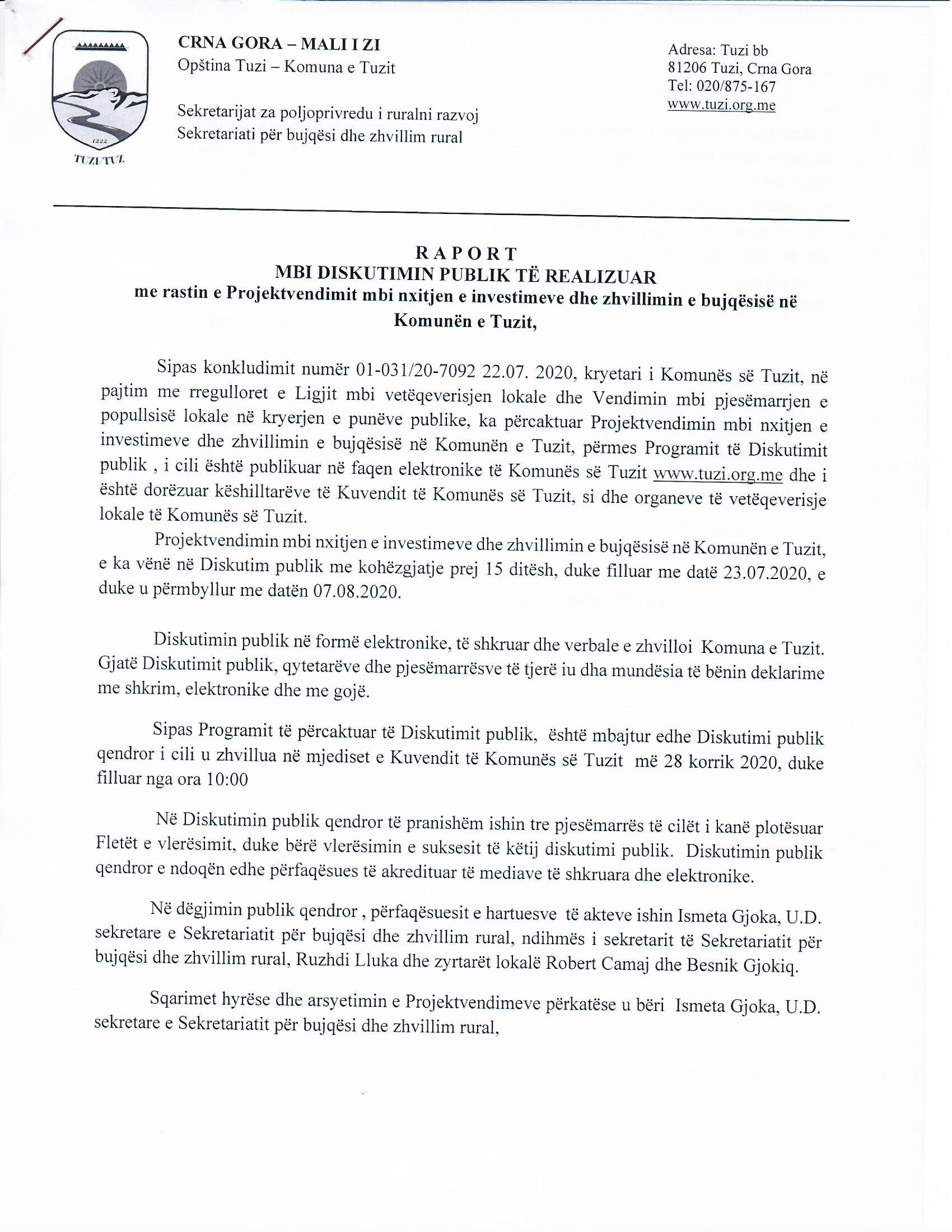 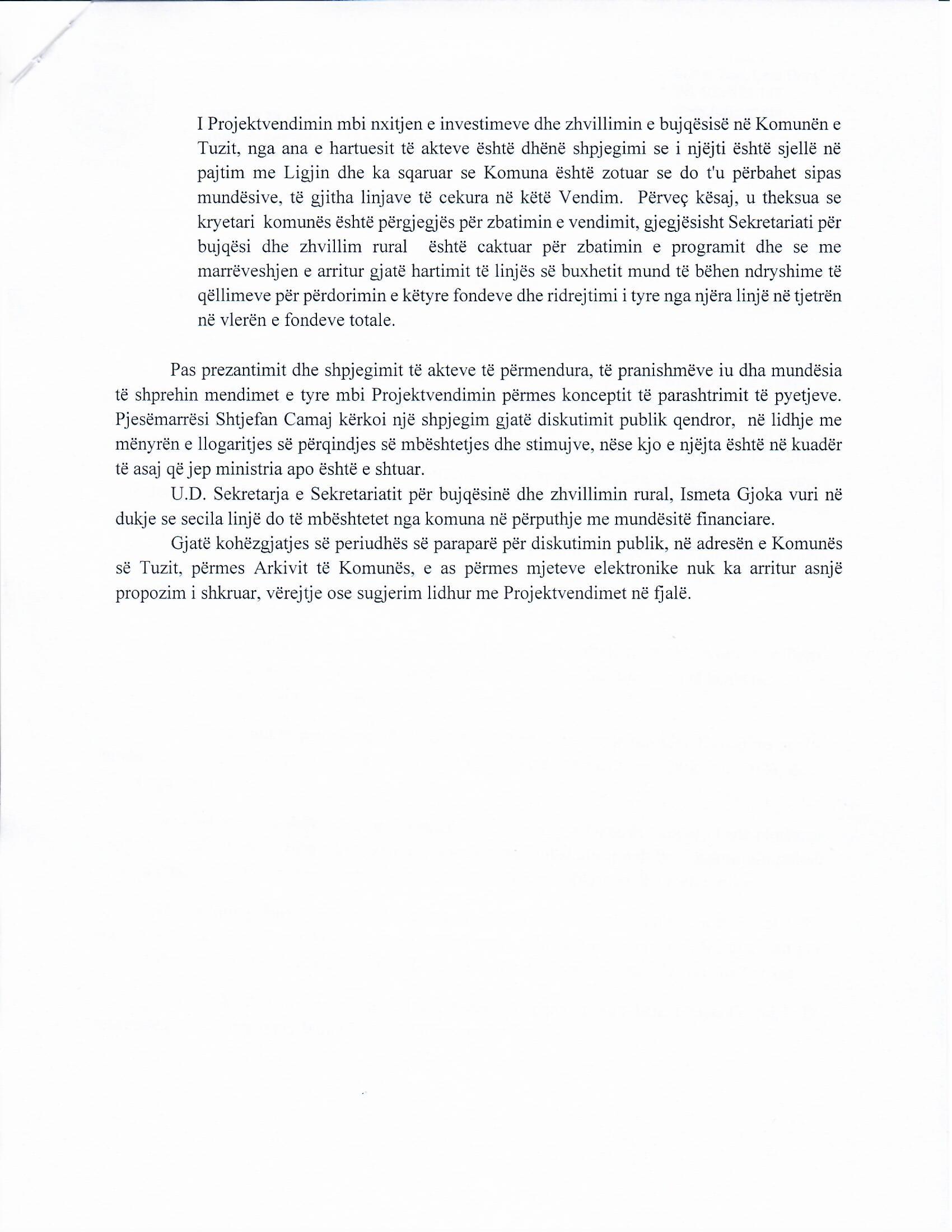 